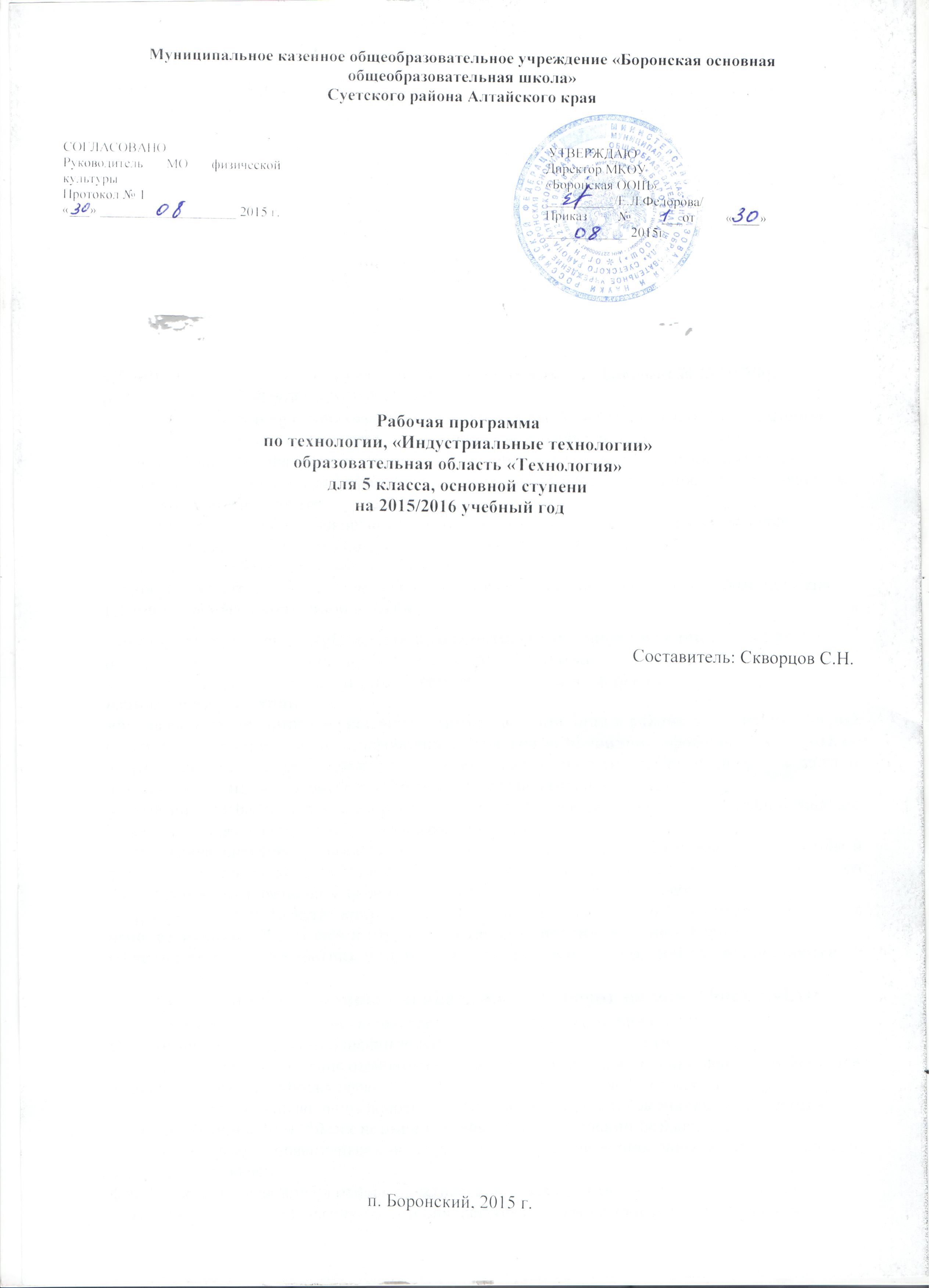  Пояснительная запискаРабочая комбинированная программа «Технология. Индустриальная технология.» в сельской школе разработана  на основе следующих документов:1) Федеральный закон Российской Федерации от 29 декабря . N 273-ФЗ "Об образовании в Российской Федерации"2) Федеральный государственный образовательный стандарт основного общего образования, утвержденный приказом Министерства образования и науки РФ от 17 декабря 2010 № 18974) Примерная основная образовательная программа образовательного учреждения. Основная школа / [составитель Е. С. Савинов]. — М. : Просвещение, 2011. — 342 с. — (Стандарты второго поколения).3) Авторская программа – Технология: программа: 5-8 классы / А.Т. Тищенко, Н.В. Синица. – М.: Вентана-Граф, 2013. – 144с.5) Образовательный (учебный) план МКОУ «Боронская ООШ» на 2015-2016 учебный год.Основной общеобразовательной программы основного общего образования МКОУ «Боронская ООШ».Положения о рабочей программе учебного предмета МКОУ «Боронская ООШ», утверждено приказом директора школы Система учебников «Алгоритм успеха» издательства Вентана-Граф представляет рабочие программы для 5-8 классов по направлениям «Индустриальные технологии»  авторов А.Т.Тищенко, Н.В.Синица, В.Д.Симоненко, учебники и рабочие тетради для всех классов, входящие в завершенную предметную линию. В основе содержания учебников лежит идея формирования представлений о технологической культуре производства, развития культуры труда, становления системы технических и технологических знаний и умений, воспитание трудовых, гражданских и патриотических качеств личности. Данный комплект является продолжением комплекта для начальных классов и составляет универсальную линию учебников, хорошо известную как учителям начальных классов, так и учителям технологии. Он позволяет успешно осуществлять образовательный процесс как в городских школах, так и в сельских.Технология. 5 класс.  Индустриальные технологии - учебник для учащихся общеобразовательных учреждений / Н.В. Синица, В.Д. Симоненко.– М.: Вентана-Граф, 2013.- 192 с.Технология: программа: 5-8 классы / А.Т. Тищенко, Н.В. Синица. – М.: Вентана-Граф, 2013. – 144с. Технология.  Индустриальные технологии: 5 класс: методическое пособие/ Н.В. Синица. – М.: Вентана-Граф, 2013. – 144с. А так же  на основные идеи и положения Программы  развития и формирования универсальных учебных действий для основного общего образования. Рабочая программа ориентирована на использование учебника: Технология. Индустриальные технологии. 5 класс.  Учебник  для учащихся общеобразовательных учреждений./ А.Т. Тищенко.  В.Д.Симоненко.- М.: Вентана - Граф,  2013.-189с. : ил.Выбор данной примерной программы и учебника обусловлен тем, что их содержание  соответствует: 1). Основам федерального государственного образовательного стандарта, 2)Учебного плана. 3). Примерной программы основного общего образования по технологии.   Дают  возможность раскрывать содержания основных направлении и разделов курса «Технология» с учётом региональных особенностей, материально-технического обеспечения образовательного учреждения, творческого потенциала педагога, интересов и потребностей учащихся.Программа рассчитана на 70  ч. в год (2 часа в неделю). Программой предусмотрено проведение:контрольных работ - 2самостоятельных работ - 2практических работ - 45 Общая характеристика предмета.    Обучение школьников технологии строится на основе освоения конкретных процессов преобразования и использования материалов, информации, объектов природной среды.  Технология изучается по  направлению:Индустриальные технологии.  Компонент программы включает в себя основные теоретические сведения и практические работы. При этом предполагается, что изучение материала, связанного с практическими работами, предваряется освоением обучающимися необходимого минимума теоретических сведений с опорой на лабораторные исследования, выполнение школьниками творческих и проектных работ.Независимо от вида изучаемых технологий, содержанием программы предусматривается освоение материала по следующим сквозным образовательным линиям:Технологическая культура производства.Культура и эстетика труда.Получение, обработка, хранение и использование технологической информации,Основы черчения, графики, дизайна.Знакомство с миром профессий.Влияние технологических процессов на окружающую среду и здоровье человека.Творческая и проектная деятельность.        Основным дидактическим средством обучения технологии в основной школе является учебно-практическая деятельность обучающихся.Цели и задачи образовательной области «Технология» в 5 классе.основной (стратегической) целью изучения учебного предмета «Технология» в системе общего образования является формирование представлений о составляющих техносферы, о современном производстве и о распространенных в нем технологиях.  Тактическими задачами изучения учебного предмета «Технология» в 5 классе являются:Овладение необходимыми в повседневной жизни базовыми приемами ручного и механизированного труда с использованием распространенных инструментов и машин, способами управления отдельными видами распространенной в быту техники,Формирование представлений о культуре труда, производства,Воспитание трудовых, гражданских, экологических и патриотических  качеств личности,Обучение применению в практической деятельности знаний, полученных при изучении основ наук.Цель направления «Индустриальные технологии»:формирование целостного представления о техносфере, основанного на приобретенных знаниях, умениях и способах деятельности;приобретение опыта разнообразной практической деятельности с техническими объектами, опыта познания и самообразования;подготовка к осуществлению осознанного выбора индивидуальной траектории последующего профессионального образования для труда в сфере промышленного производстваОсновная форма обучения – учебно-практическая деятельностьМетоды обучения – урок «открытия» нового знания;урок отработки умений и рефлексии;урок общеметодологической направленности;урок развивающего контроля;урок – исследование _урок творчества);лабораторная работа;практическая работа;творческая работа;урок – презентация.     Приоритетными методами являются упражнения, лабораторные, практические работы, выполнение проектов.Сроки реализации программы: 2015-201 учебный год   В соответствии с Учебным планом МКОУ количество часов, отведенных на изучение учебного предмета «Технология» на учебный год  составляет – 70 часов, (2 часа в неделю)В 1 четверти – 16 часов                          Во 2 четверти – 16 часовВ 3 четверти – 22 часа                            В 4 четверти – 16 часовТребования к результатам обученияЦенностные ориентиры содержания предмета «Технология»      В результате обучения обучающиесямогут овладеть:трудовыми и технологическими знаниями и умениями для создания продуктов труда,навыками использования распространенных ручных инструментов и приборов, культуры труда, уважительного отношения к труду и людям труда.ознакомятся:с основными технологическими понятиями и характеристиками,с назначением и технологическими свойствами материалов,с назначением и устройством применяемых ручных инструментов, приспособлений, машин и оборудования,с видами, приемами последовательностью выполнения технологической операции, влиянием различных технологий обработки материалов и получения продукции на окружающую среду и здоровье человека,с профессиями и специальностями, связанными с обработкой материалов, созданием изделий из них, получением продукции,со значением здорового питания для сохранения своего здоровья.Учебно-тематический планКритерии оценки качества знаний учащихся по технологииПри выполнении творческих и проектных работПри выполнении тестов, контрольных работОценка «5» ставится, если учащийся:     выполнил   90 - 100 % работыОценка «4» ставится, если учащийся:     выполнил   70 - 89 % работыОценка «3» ставится, если учащийся:     выполнил   30 - 69 % работыОценка «2» ставится, если учащийся:     выполнил   до 30 % работыТематическое планированиеНаправление «Индустриальные технологии» 
5 класс (68 ч, 2 ч — резервное время)Календарно-тематическое планирование по технологии (индустриальные технологии).5 классОбщее количество часов - 70.  Учебно-методическое обеспечение рабочей программы:Для учащихся:- Тищенко А.Т. В.Д. Симоненко.  Технология. Индустриальные технологии. 5класс: учебник для учащихся обшеобразовательных  учреждений,  М.: . «Вентана-Граф» 2012г.-Тищенко А.Т. Технология. Индустриальные технологии: 5 класс: рабочая тетрадь для учащихся общеобразовательных учреждений /А.Т. Тищенко, Н.А. Буглаева, -2-е изд. дораб.- М. «Вентана-Граф» 2013г.- Карабанов И.А. Технология обработки древесины: учеб. для учащихся 5-9 классов общеобразвательных. учреждений. – 2 –изд. И.А. Карабанов. - М.: Просвещение, 1997г.Для учителя: - Поурочные разработки по « Технологии» 5 класс, под. редакцией  К.Л. Дерендяева М. Вако 2009 г.;  - Уроки технологии (5-6 класс) с применением информационных технологий (ИКТ), автор - Боровых В.П., М. ( мультимедийный диск) М.: Планета 2011 г.; -Тищенко А.Т. Технология. Индустриальные технологии. 5 класс, Методическое пособие, -2-е изд. доработанное, М. «Вентана-Граф» 2014г.-Технология 5-8 классы, Деловые и ролевые игры на уроке, автор С.П. Шурупов, Изд-во «Учитель» - 2011 г.;  -Технология (5-9 классы), Организация проектной деятельности автор О.А. Нессонова и др., Изд-во «Учитель» Волгоград: 2009 г.;   - Раздаточный материал по технологии ( 5-8 класс), автор А.К. Бешенков, М. Дрофа – 2003 г.;  - Учебные задания по труду для программированного обучения 5 класс, автор Н.Ф. Якубин., М.: Просвещение  1991 г. ; - Технология (5 класс) Сборник проектов под редакцией  И.А. Сасовой М. Вента-Граф 2004 г. ;  - Объекты труда (5 класс) автор В.И. Коваленко,  В.В. Кулененок М.: Просвещение 1990г.--Технический справочник учителя труда 6 пособие для учителей 4-8 классы, 2-е изд., перераб. и доп. Ю.А. Боровков, С.Ф. Легорнев,  Б.А. Черепашенец. М.: Просвещение, 1980 год.Диск с программой «Технология» В.Д.СимоненкоИнтернет-рессурсы:http://center.fio.ru/somhttp://www.eor-nphttp://www.eor.it.ru http://www.openclass.ru/userhttp://www/it-n.ruhttp://eidos.ruhttp://www.botic.ruhttp://www.cnso.ru/tehnhttp://files.school-collection.edu.ruhttp://trud.rkc-74.ruhttp://tehnologia.59442http://tehnologiya.narod.ruhttp://new.teacher.fio.ruМатериально-техническое обеспечение программы (направление: Индустриальные технологии )Обработка металлаОбработка древесинытребованияСодержание требованийличностныеФормирование познавательных интересов и активности при изучении направления «Индустриальные технологии»Развитие трудолюбия и ответственности за качество своей деятельностиОвладение установками, нормами и правилами организации трудаОсознание необходимости общественно-полезного трудаФормирование бережного отношения к природным и хозяйственным ресурсамОвладение навыками, установками, нормами и правилами НОТметапредметныеОвладение необходимыми в повседневной жизни базовыми приемами ручного и механизированного труда с использованием распространенных инструментов и механизмов, способами управления отдельными видами распространенной в быту техникиУмение применять в практической деятельности знаний, полученных при изучении основных наукФормирование знаний алгоритмизации планирования процессов познавательно-трудовой деятельностиИспользование дополнительной информации при проектировании и создании объектов трудаСоблюдение норм и правил культуры труда в соответствии с технологической культуройСогласование и координация совместной познавательно-трудовой деятельности с другими участниками ОПпредметные в сфере а) познавательной1. Рациональное использование учебной и дополнительной информации для проектирования и создания объектов труда2.   Распознавание  видов, назначения и материалов, инструментов и приспособлений, применяемых в технологических процессах при изучении разделов 3. Владение способами НОТ, формами деятельности, соответствующими культуре трудаб)мотивационной1.  Оценивание своей способности и готовности к труду2.  Осознание ответственности за качество результатов труда3.  Наличие экологической культуры при обосновании выбора объектов труда и выполнении работ4.  Стремление к экономичности и бережливости в расходовании времени, материалов при выполнении кулинарных и раскройных работв)трудовой деятельности1.  Планирование технологического процесса2.  Подбор материалов, инструментов и оборудования с учетом характера объекта труда и технологической последовательности3.  Соблюдение норм и правил безопасности, правил санитарии и гигиены4.  Контроль промежуточного и конечного результата труда для выявления допущенных ошибок в процессе труда при изучении учебных разделовг)физиолого-психологической деятельности1.  Развитие моторики и координации рук при работе с ручными инструментами и при выполнении операций с помощью машин и механизмов2.   Достижение необходимой точности движений при выполнении различных технологических операций3.   Соблюдение требуемой величины усилий прикладываемых к инструментам с учетом технологических требований4.   Сочетание образного и логического мышления в процессе проектной деятельностид) эстетической1.   Основы дизайнерского проектирования изделия2.   Моделирование и художественного оформления объекта труда при изучении раздела «Технологии художественно-прикладной обработки материалов»3.   Эстетическое и рациональное оснащение рабочего места с учетом требований эргономики и НОТе)коммуникативной1.  Формирование рабочей группы для выполнения проекта2.  Публичная презентация и защита проекта, изделия, продукта труда3.  Разработка вариантов рекламных образцов№ п/пНаименование разделов и темКол-во часов Кол-во часов В том числеВ том числеВ том числеВ том числеПо  программеИнд-ое планированиеп/р, л/рпроекты экскурсииНаправление «Индустриальные технологии»686811.Технологии обработки конструкционных и поделочных материалов50501.2Технологии ручной обработки древесины и древесных материалов20201011.3Технологии ручной обработки металлов и искусственных материалов22221511.4Технологии художественно-прикладной обработки материалов6642.Технологии домашнего хозяйства662.1Технологии ремонта деталей интерьера, одежды и обуви и ухода за ними4432.2Эстетика и экология жилища224.Технологии исследовательской, опытнической и проектной деятельности1212101Всего7068+2ч.резерв911Технико-экономические требования    Оценка «5»ставится, если учащийся:Оценка «4»ставится, если учащийся:Оценка «3»ставится, если учащийся:Оценка «2»ставится, если учащийся:Защита проектаОбнаруживает полноесоответствиесодержания доклада ипроделанной работы.Правильно и четкоотвечает на всепоставленныевопросы. Умеетсамостоятельноподтвердитьтеоретическиеположенияконкретнымипримерами.Обнаруживает, восновном, полноесоответствиедоклада ипроделаннойработы.Правильнои четко отвечаетпочти на всепоставленныевопросы. Умеет, в основном,самостоятельноподтвердитьтеоретическиеположенияконкретнымипримерамиОбнаруживаетнеполноесоответствиедоклада ипроделаннойпроектной работы.Не может правиль-но и четко ответить на отдельныевопросы.Затрудняетсясамостоятельноподтвердитьтеоретическоеположениеконкретнымипримерами.Обнаруживает незнание большей частипроделанной проектной работы. Не может правильно и четко ответить на многие вопросы. Не может подтвердить теоретические положения конкретными примерами.Оформление проектаПечатный вариант.Соответствиетребованиямпоследовательностивыполнения проекта.Грамотное, полноеизложение всехразделов. Наличие и качество наглядныхматериалов(иллюстрации,зарисовки,фотографии, схемы и т.д.). Соответствиетехнологическихразработоксовременнымтребованиям.Эстетичностьвыполнения.Печатный вариант.Соответствиетребованиямвыполненияпроекта.Грамотное, восновном, полноеизложение всехразделов.Качественное,неполное количествонаглядныхматериалов.Соответствиетехнологическихразработоксовременнымтребованиям.Печатный вариант. Неполное соответствие требованиям проекта. Не совсем грамотное изложение разделов. Некачественные наглядные материалы. Неполное соответствие технологических разработок v современным требованиям.Рукописныйвариант.Не соответствиетребованиямвыполненияпроекта.Неграмотноеизложение всехразделов.Отсутствиенаглядныхматериалов.Устаревшиетехнологииобработки.Практическая направленностьВыполненное изделие соответствует и можетиспользоваться по назначению, предусмотренному при разработке проекта.Выполненное изделие соответствует и можетиспользоваться по назначению и допущенные отклонения в проекте не имеют принципиального значения.Выполненное изделие имеет отклонение от указанного назначения, предусмотренногов проекте, но может использо-ваться в другом практическом применении.Выполненное изделие не соответствует и не может использоваться по назначению.Соответствие технологии выполненияРабота выполнена в соответствии стехнологией.Правильностьподборатехнологическихопераций при проектированииРабота выполнена в соответствии с технологией, отклонение от указанных  инструкционных карт не имеют принципиального значенияРабота выполнена с отклонением от технологии, но изделие может быть использовано по назначениюОбработка изделий (детали) выполнена с грубыми отклонениями от  технологии, применялись не предусмотренные операции, изделие бракуетсяКачествопроектногоизделияИзделие выполнено в соответствии эскизу чертежа. Размеры выдержаны. Отделка выполнена в соответствии с требованиями предусмотренными в проекте. Эстетический внешний вид изделияИзделие выполнено в соответствии эскизу, чертежу, размеры выдержаны, но качество отделки ниже требуемого, в основном внешний вид изделия не ухудшаетсяИзделие выполнено по чертежу и эскизу с небольшими отклонениями, качество отделки удовлетворительно, ухудшился внешний вид изделия, но может быть использован по назначениюИзделие выполнено с отступлениями от чертежа, не соответствует эскизу. Дополнительная доработка не может привести к возможности использования изделияТема раздела программы, количество отводимых учебных часовОсновное содержание 
материала темыХарактеристики основных видов 
деятельности учащихсяРаздел «Технологии обработки конструкционных материалов» (50 ч)Раздел «Технологии обработки конструкционных материалов» (50 ч)Раздел «Технологии обработки конструкционных материалов» (50 ч)Тема«Технологии ручной обработки древесины и древесных материалов»(20 ч)Древесина. Пиломатериалы. Древесные материалы. Графическое изображение деталей и изделий. Технологический процесс, технологическая карта. Столярный верстак, ручные инструменты и приспособления. Виды контрольно-измерительных и разметочных инструментов. Технологические операции. Сборка и отделка изделий из древесины. Правила безопасного трудаРаспознавать материалы по внешнему виду. Читать и оформлять графическую документацию. Организовывать рабочее место. Составлять последовательность выполнения работ. Выполнять измерения. Выполнять работы ручными инструментами. Изготовлять детали и изделия по техническим рисункам, эскизам, чертежам и технологическим картам. 
Соблюдать правила безопасного трудаТема«Технологии ручной обработки металлов и искусственных материалов» (22 ч)Металлы и их сплавы, область применения, свойства. Тонколистовой металл и проволока. Виды и свойства искусственных материалов, назначение и область применения, особенности обработки. Экологическая безопасность при обработке, применении и утилизации искусственных материалов. Слесарный верстак, инструменты и приспособления для слесарных работ. Графические изображения деталей из металлов и искусственных материалов. Технологии изготовления изделий из металлов и искусственных материалов ручными инструментами. Контрольно-измерительные инструменты. Сборка изделий из тонколистового металла, проволоки, искусственных материалов. Способы отделки поверхностей изделий из металлов и искусственных материалов. Профессии, связанные с ручной обработкой металлов. Правила безопасного труда при ручной обработке металловРаспознавать металлы, сплавы и искусственные материалы. Организовывать рабочее место для слесарной обработки. Знакомиться с устройством слесарного верстака и тисков. Убирать рабочее место. Читать техническую документацию. Разрабатывать эскизы изделий из тонколистового металла, проволоки и искусственных материалов. Разрабатывать технологии изготовления деталей из металлов и искусственных материалов. Изготовлять детали из тонколистового металла, проволоки, искусственных материалов по эскизам, чертежам и технологическим картам. Выполнять сборку и отделку изделий из тонколистового металла, проволоки, искусственных материалов. Контролировать качество изделий, выявлять и устранять дефекты. Соблюдать правила безопасного трудаТема«Технологии машиннойобработки металлови искусственных материалов» (2 ч)Понятие о машинах и механизмах. Виды соединений. Профессии, связанные с обслуживанием машин и механизмов. Сверлильный станок: назначение, устройство. Организация рабочего места для работы на сверлильном станке, инструменты и приспособления. Правила безопасного труда при работе на сверлильном станкеЗнакомиться с механизмами, машинами, соединениями, деталями. Выполнять работы на настольном сверлильном станке. Применять контрольно-измерительные инструменты при сверлильных работах. Выявлять дефекты и устранять их. Соблюдать правила безопасного трудаТема«Технологии художественно-прикладной обработки материалов» (6 ч)Технологии художественно-прикладной обработки материалов1. Выпиливание лобзиком. Материалы, инструменты и приспособления для выпиливания. Организация рабочего места. Правила безопасного труда. Технология выжигания по дереву. Материалы, инструменты и приспособления для выжигания. Организация рабочего места. Правила безопасного трудаВыпиливать изделия из древесины и искусственных материалов лобзиком. Отделывать изделия из древесины выжиганием. Изготовлять изделия декоративно-прикладного творчества по эскизам и чертежам. Соблюдать правила безопасного труда. Представлять презентацию результатов трудаТема раздела программы, количество отводимых учебных часовОсновное содержание 
материала темыХарактеристики основных видов 
деятельности учащихсяРаздел «Технологии домашнего хозяйства» (6 ч)Раздел «Технологии домашнего хозяйства» (6 ч)Раздел «Технологии домашнего хозяйства» (6 ч)Тема«Технологии ремонтадеталей интерьера, одеждыи обуви и ухода за ними»(4 ч)Интерьер жилого помещения. Способы ухода за различными видами напольных покрытий, лакированной и мягкой мебели, их мелкий ремонт. Технология ухода за кухней. Средства для ухода. Экологические аспекты применения современных химических средств в быту. Технологии ухода за одеждой и обувью. Профессии в сфере обслуживания и сервисаВыполнять мелкий ремонт одежды, чистку обуви, восстановление лакокрасочных покрытий на мебели. Осваивать технологии удаления пятен с одежды и обивки мебели. Соблюдать правила безопасного труда и гигиены. Изготовлять полезные для дома вещиТема«Эстетика и экология жилища» (2 ч)Эстетические, экологические, эргономические требования к интерьеру жилища. Регулирование микроклимата в доме. Приборы для поддержания температурного режима, влажности и состояния воздушной среды. Роль освещения в интерьере. Правила пользования бытовой техникойОценивать микроклимат в помещении. Подбирать бытовую технику по рекламным проспектам. Разрабатывать план размещения осветительных приборов. Разрабатывать варианты размещения бытовых приборовРаздел «Технологии исследовательской и опытнической деятельности» (12  ч)Раздел «Технологии исследовательской и опытнической деятельности» (12  ч)Раздел «Технологии исследовательской и опытнической деятельности» (12  ч)Тема«Исследовательскаяи созидательная деятельность» (12 ч)Порядок выбора темы проекта. Формулирование требований к выбранному изделию. Методы поиска информации в книгах, журналах и сети Интернет. Этапы выполнения проекта (поисковый, технологический, заключительный). Подготовка графической и технологической документации. Расчёт стоимости материалов для изготовления изделия. Окончательный контроль и оценка проекта. Способы проведения  презентации проектов. Использование ПК при выполнении и презентации проектовОбосновывать выбор изделия на основе личных потребностей. Находить необходимую информацию с использованием сети Интернет. Выбирать вид изделия. Определять состав деталей. Выполнять эскиз, модель изделия. Составлять учебную инструкционную карту. Изготовлять детали, собирать и отделывать изделия. Оценивать стоимость материалов для изготовления изделия. Подготавливать пояснительную записку. Оформлять проектные материалы. Проводить презентацию проекта№урокаТема урокаТема урокаКол-вочасовСрокиВиды деятельностиучащихся Метапредметные результатыУУДматериально-техническое,  информационное обеспечениематериально-техническое,  информационное обеспечениеРаздел 1: ВВОДНОЕ ЗАНЯТИЕ – 2ч.Раздел 1: ВВОДНОЕ ЗАНЯТИЕ – 2ч.Раздел 1: ВВОДНОЕ ЗАНЯТИЕ – 2ч.Раздел 1: ВВОДНОЕ ЗАНЯТИЕ – 2ч.Раздел 1: ВВОДНОЕ ЗАНЯТИЕ – 2ч.Раздел 1: ВВОДНОЕ ЗАНЯТИЕ – 2ч.Раздел 1: ВВОДНОЕ ЗАНЯТИЕ – 2ч.Раздел 1: ВВОДНОЕ ЗАНЯТИЕ – 2ч.Раздел 1: ВВОДНОЕ ЗАНЯТИЕ – 2ч.Ученик научится: руководствоваться правилами ТБ на рабочем месте; характеризовать  наиболее встречающие повреждения и травмы.Ученик получит возможность научиться: оказывать первую помощь при травмах, ожогах и др.Ученик научится: руководствоваться правилами ТБ на рабочем месте; характеризовать  наиболее встречающие повреждения и травмы.Ученик получит возможность научиться: оказывать первую помощь при травмах, ожогах и др.Ученик научится: руководствоваться правилами ТБ на рабочем месте; характеризовать  наиболее встречающие повреждения и травмы.Ученик получит возможность научиться: оказывать первую помощь при травмах, ожогах и др.Ученик научится: руководствоваться правилами ТБ на рабочем месте; характеризовать  наиболее встречающие повреждения и травмы.Ученик получит возможность научиться: оказывать первую помощь при травмах, ожогах и др.Ученик научится: руководствоваться правилами ТБ на рабочем месте; характеризовать  наиболее встречающие повреждения и травмы.Ученик получит возможность научиться: оказывать первую помощь при травмах, ожогах и др.Ученик научится: руководствоваться правилами ТБ на рабочем месте; характеризовать  наиболее встречающие повреждения и травмы.Ученик получит возможность научиться: оказывать первую помощь при травмах, ожогах и др.Ученик научится: руководствоваться правилами ТБ на рабочем месте; характеризовать  наиболее встречающие повреждения и травмы.Ученик получит возможность научиться: оказывать первую помощь при травмах, ожогах и др.Ученик научится: руководствоваться правилами ТБ на рабочем месте; характеризовать  наиболее встречающие повреждения и травмы.Ученик получит возможность научиться: оказывать первую помощь при травмах, ожогах и др.Ученик научится: руководствоваться правилами ТБ на рабочем месте; характеризовать  наиболее встречающие повреждения и травмы.Ученик получит возможность научиться: оказывать первую помощь при травмах, ожогах и др.1Содержание и задачи предмета технология.Содержание и задачи предмета технология.1Знакомство с планом работы, программой, инструментами, принадлежностями, материалами; освоение правил поведения в кабинете "Технология".Познавательные: проявление интересов и активности в данной предметной области.                                                                              Коммуникативные: умение слушать других; умение владеть всеми видами устной речи.                                                                                                                                                                                                                                                     Регулятивные: определяют цель учебной деятельности, ищут средства её осуществления2Содержание и задачи предмета технология. Творческий проект Этапы выполнения проекта.Содержание и задачи предмета технология. Творческий проект Этапы выполнения проекта.1Знакомство с планом работы, программой, инструментами, принадлежностями, материалами; освоение правил поведения в кабинете "Технология".Познавательные: проявление интересов и активности в данной предметной области.                                                                              Коммуникативные: умение слушать других; умение владеть всеми видами устной речи.                                                                                                                                                                                                                                                     Регулятивные: определяют цель учебной деятельности, ищут средства её осуществленияРаздел : ТЕХНОЛОГИЯ ОБРАБОТКИ КОНСТРУКЦИОННЫХ МАТЕРИАЛОВ – 50 ч.Тема 1: ТЕХНОЛОГИИ РУЧНОЙ ОБРАБОТКИ ДРЕВЕСИНЫ И ДРЕВЕСНЫХ МАТЕРИАЛОВ - 20 ч.Ученик научится: организовывать рабочее  место, соблюдать безопасные приёмы труда и правила пользования ручными инструментами, выбирать сырьѐ и материалы для выполнения работ.Ученик получит возможность научиться: выполнять безопасные приёмы труда и правила электробезопасности , санитарии и гигиены,  контролировать качество выполняемых работ с применением мерительных, контрольных и разметочных инструментов.Раздел : ТЕХНОЛОГИЯ ОБРАБОТКИ КОНСТРУКЦИОННЫХ МАТЕРИАЛОВ – 50 ч.Тема 1: ТЕХНОЛОГИИ РУЧНОЙ ОБРАБОТКИ ДРЕВЕСИНЫ И ДРЕВЕСНЫХ МАТЕРИАЛОВ - 20 ч.Ученик научится: организовывать рабочее  место, соблюдать безопасные приёмы труда и правила пользования ручными инструментами, выбирать сырьѐ и материалы для выполнения работ.Ученик получит возможность научиться: выполнять безопасные приёмы труда и правила электробезопасности , санитарии и гигиены,  контролировать качество выполняемых работ с применением мерительных, контрольных и разметочных инструментов.Раздел : ТЕХНОЛОГИЯ ОБРАБОТКИ КОНСТРУКЦИОННЫХ МАТЕРИАЛОВ – 50 ч.Тема 1: ТЕХНОЛОГИИ РУЧНОЙ ОБРАБОТКИ ДРЕВЕСИНЫ И ДРЕВЕСНЫХ МАТЕРИАЛОВ - 20 ч.Ученик научится: организовывать рабочее  место, соблюдать безопасные приёмы труда и правила пользования ручными инструментами, выбирать сырьѐ и материалы для выполнения работ.Ученик получит возможность научиться: выполнять безопасные приёмы труда и правила электробезопасности , санитарии и гигиены,  контролировать качество выполняемых работ с применением мерительных, контрольных и разметочных инструментов.Раздел : ТЕХНОЛОГИЯ ОБРАБОТКИ КОНСТРУКЦИОННЫХ МАТЕРИАЛОВ – 50 ч.Тема 1: ТЕХНОЛОГИИ РУЧНОЙ ОБРАБОТКИ ДРЕВЕСИНЫ И ДРЕВЕСНЫХ МАТЕРИАЛОВ - 20 ч.Ученик научится: организовывать рабочее  место, соблюдать безопасные приёмы труда и правила пользования ручными инструментами, выбирать сырьѐ и материалы для выполнения работ.Ученик получит возможность научиться: выполнять безопасные приёмы труда и правила электробезопасности , санитарии и гигиены,  контролировать качество выполняемых работ с применением мерительных, контрольных и разметочных инструментов.Раздел : ТЕХНОЛОГИЯ ОБРАБОТКИ КОНСТРУКЦИОННЫХ МАТЕРИАЛОВ – 50 ч.Тема 1: ТЕХНОЛОГИИ РУЧНОЙ ОБРАБОТКИ ДРЕВЕСИНЫ И ДРЕВЕСНЫХ МАТЕРИАЛОВ - 20 ч.Ученик научится: организовывать рабочее  место, соблюдать безопасные приёмы труда и правила пользования ручными инструментами, выбирать сырьѐ и материалы для выполнения работ.Ученик получит возможность научиться: выполнять безопасные приёмы труда и правила электробезопасности , санитарии и гигиены,  контролировать качество выполняемых работ с применением мерительных, контрольных и разметочных инструментов.Раздел : ТЕХНОЛОГИЯ ОБРАБОТКИ КОНСТРУКЦИОННЫХ МАТЕРИАЛОВ – 50 ч.Тема 1: ТЕХНОЛОГИИ РУЧНОЙ ОБРАБОТКИ ДРЕВЕСИНЫ И ДРЕВЕСНЫХ МАТЕРИАЛОВ - 20 ч.Ученик научится: организовывать рабочее  место, соблюдать безопасные приёмы труда и правила пользования ручными инструментами, выбирать сырьѐ и материалы для выполнения работ.Ученик получит возможность научиться: выполнять безопасные приёмы труда и правила электробезопасности , санитарии и гигиены,  контролировать качество выполняемых работ с применением мерительных, контрольных и разметочных инструментов.Раздел : ТЕХНОЛОГИЯ ОБРАБОТКИ КОНСТРУКЦИОННЫХ МАТЕРИАЛОВ – 50 ч.Тема 1: ТЕХНОЛОГИИ РУЧНОЙ ОБРАБОТКИ ДРЕВЕСИНЫ И ДРЕВЕСНЫХ МАТЕРИАЛОВ - 20 ч.Ученик научится: организовывать рабочее  место, соблюдать безопасные приёмы труда и правила пользования ручными инструментами, выбирать сырьѐ и материалы для выполнения работ.Ученик получит возможность научиться: выполнять безопасные приёмы труда и правила электробезопасности , санитарии и гигиены,  контролировать качество выполняемых работ с применением мерительных, контрольных и разметочных инструментов.Раздел : ТЕХНОЛОГИЯ ОБРАБОТКИ КОНСТРУКЦИОННЫХ МАТЕРИАЛОВ – 50 ч.Тема 1: ТЕХНОЛОГИИ РУЧНОЙ ОБРАБОТКИ ДРЕВЕСИНЫ И ДРЕВЕСНЫХ МАТЕРИАЛОВ - 20 ч.Ученик научится: организовывать рабочее  место, соблюдать безопасные приёмы труда и правила пользования ручными инструментами, выбирать сырьѐ и материалы для выполнения работ.Ученик получит возможность научиться: выполнять безопасные приёмы труда и правила электробезопасности , санитарии и гигиены,  контролировать качество выполняемых работ с применением мерительных, контрольных и разметочных инструментов.Раздел : ТЕХНОЛОГИЯ ОБРАБОТКИ КОНСТРУКЦИОННЫХ МАТЕРИАЛОВ – 50 ч.Тема 1: ТЕХНОЛОГИИ РУЧНОЙ ОБРАБОТКИ ДРЕВЕСИНЫ И ДРЕВЕСНЫХ МАТЕРИАЛОВ - 20 ч.Ученик научится: организовывать рабочее  место, соблюдать безопасные приёмы труда и правила пользования ручными инструментами, выбирать сырьѐ и материалы для выполнения работ.Ученик получит возможность научиться: выполнять безопасные приёмы труда и правила электробезопасности , санитарии и гигиены,  контролировать качество выполняемых работ с применением мерительных, контрольных и разметочных инструментов.3-4Древесина. Пиломатериалы идревесные материалы.Древесина. Пиломатериалы идревесные материалы.2Распознавать материалы по внешнему виду. Читать и оформлять графическую документацию.Составлять последовательность выполнения работ. Организовывать рабочее место. Соблюдать правила безопасности труда.Познавательные: умение давать определение терминам; владеть методами чтения графической документации; находить дополнительную информацию из различных источников.                                                                                                Коммуникативные: слушать друг друга; работать в группе; умение понимать точку зрения другого.                                                                                                                                                                                                                              Регулятивные: определяют цель учебной деятельности; осуществляют поиск средства и её достижение; составляют план выполнения технологических работ.Образцы пиломатериалов.Образцы пиломатериалов.5-6Графическое изображениедеталей и изделий.Графическое изображениедеталей и изделий.2Распознавать материалы по внешнему виду. Читать и оформлять графическую документацию.Составлять последовательность выполнения работ. Организовывать рабочее место. Соблюдать правила безопасности труда.Познавательные: умение давать определение терминам; владеть методами чтения графической документации; находить дополнительную информацию из различных источников.                                                                                                Коммуникативные: слушать друг друга; работать в группе; умение понимать точку зрения другого.                                                                                                                                                                                                                              Регулятивные: определяют цель учебной деятельности; осуществляют поиск средства и её достижение; составляют план выполнения технологических работ.Чертежные принадлежности.Чертежные принадлежности.7-8Рабочее место и инструментыдля ручной обработки древесины. Последовательность изготовления деталей из древесины.Рабочее место и инструментыдля ручной обработки древесины. Последовательность изготовления деталей из древесины.2Распознавать материалы по внешнему виду. Читать и оформлять графическую документацию.Составлять последовательность выполнения работ. Организовывать рабочее место. Соблюдать правила безопасности труда.Познавательные: умение давать определение терминам; владеть методами чтения графической документации; находить дополнительную информацию из различных источников.                                                                                                Коммуникативные: слушать друг друга; работать в группе; умение понимать точку зрения другого.                                                                                                                                                                                                                              Регулятивные: определяют цель учебной деятельности; осуществляют поиск средства и её достижение; составляют план выполнения технологических работ.Столярные инструменты, верстак.Столярные инструменты, верстак.9-10Разметка заготовок из древесины.Разметка заготовок из древесины.2Распознавать материалы по внешнему виду. Читать и оформлять графическую документацию.Составлять последовательность выполнения работ. Организовывать рабочее место. Соблюдать правила безопасности труда.Познавательные: умение давать определение терминам; владеть методами чтения графической документации; находить дополнительную информацию из различных источников.                                                                                                Коммуникативные: слушать друг друга; работать в группе; умение понимать точку зрения другого.                                                                                                                                                                                                                              Регулятивные: определяют цель учебной деятельности; осуществляют поиск средства и её достижение; составляют план выполнения технологических работ.Столярные инструменты, верстак, деревянные заготовки.Столярные инструменты, верстак, деревянные заготовки.11-12Пиление заготовок из древесины.Пиление заготовок из древесины.2Распознавать материалы по внешнему виду. Читать и оформлять графическую документацию.Составлять последовательность выполнения работ. Организовывать рабочее место. Соблюдать правила безопасности труда.Познавательные: умение давать определение терминам; владеть методами чтения графической документации; находить дополнительную информацию из различных источников.                                                                                                Коммуникативные: слушать друг друга; работать в группе; умение понимать точку зрения другого.                                                                                                                                                                                                                              Регулятивные: определяют цель учебной деятельности; осуществляют поиск средства и её достижение; составляют план выполнения технологических работ.Карандаш, линейка, угольник.Карандаш, линейка, угольник.13-14Строгание заготовок из древесины.Строгание заготовок из древесины.2Распознавать материалы по внешнему виду. Читать и оформлять графическую документацию.Составлять последовательность выполнения работ. Организовывать рабочее место. Соблюдать правила безопасности труда.Познавательные: умение давать определение терминам; владеть методами чтения графической документации; находить дополнительную информацию из различных источников.                                                                                                Коммуникативные: слушать друг друга; работать в группе; умение понимать точку зрения другого.                                                                                                                                                                                                                              Регулятивные: определяют цель учебной деятельности; осуществляют поиск средства и её достижение; составляют план выполнения технологических работ.Деревянные заготовки, ножовки.Деревянные заготовки, ножовки.15-16Сверление отверстий в деталях из древесины.Сверление отверстий в деталях из древесины.2Распознавать материалы по внешнему виду. Читать и оформлять графическую документацию.Составлять последовательность выполнения работ. Организовывать рабочее место. Соблюдать правила безопасности труда.Познавательные: умение давать определение терминам; владеть методами чтения графической документации; находить дополнительную информацию из различных источников.                                                                                                Коммуникативные: слушать друг друга; работать в группе; умение понимать точку зрения другого.                                                                                                                                                                                                                              Регулятивные: определяют цель учебной деятельности; осуществляют поиск средства и её достижение; составляют план выполнения технологических работ.Деревянные заготовки, рубанок.Деревянные заготовки, рубанок.17-18Соединение деталей из древесины с помощью гвоздейСоединение деталей из древесины с помощью гвоздей2Распознавать материалы по внешнему виду. Читать и оформлять графическую документацию.Составлять последовательность выполнения работ. Организовывать рабочее место. Соблюдать правила безопасности труда.Познавательные: умение давать определение терминам; владеть методами чтения графической документации; находить дополнительную информацию из различных источников.                                                                                                Коммуникативные: слушать друг друга; работать в группе; умение понимать точку зрения другого.                                                                                                                                                                                                                              Регулятивные: определяют цель учебной деятельности; осуществляют поиск средства и её достижение; составляют план выполнения технологических работ.Деревянные заготовки, сверлильный станок, ручная дрель.Деревянные заготовки, сверлильный станок, ручная дрель.19-20Соединение деталей из древесины с помощью гвоздей.Соединение деталей из древесины клеем.Соединение деталей из древесины с помощью гвоздей.Соединение деталей из древесины клеем.2Распознавать материалы по внешнему виду. Читать и оформлять графическую документацию.Составлять последовательность выполнения работ. Организовывать рабочее место. Соблюдать правила безопасности труда.Познавательные: умение давать определение терминам; владеть методами чтения графической документации; находить дополнительную информацию из различных источников.                                                                                                Коммуникативные: слушать друг друга; работать в группе; умение понимать точку зрения другого.                                                                                                                                                                                                                              Регулятивные: определяют цель учебной деятельности; осуществляют поиск средства и её достижение; составляют план выполнения технологических работ.Деревянные заготовки, молоток, гвозди.Деревянные заготовки, молоток, гвозди.21-22Зачистка поверхностей деталей из древесины. Отделка изделий из древесины.Зачистка поверхностей деталей из древесины. Отделка изделий из древесины.2Распознавать материалы по внешнему виду. Читать и оформлять графическую документацию.Составлять последовательность выполнения работ. Организовывать рабочее место. Соблюдать правила безопасности труда.Познавательные: умение давать определение терминам; владеть методами чтения графической документации; находить дополнительную информацию из различных источников.                                                                                                Коммуникативные: слушать друг друга; работать в группе; умение понимать точку зрения другого.                                                                                                                                                                                                                              Регулятивные: определяют цель учебной деятельности; осуществляют поиск средства и её достижение; составляют план выполнения технологических работ.Деревянные заготовки, шурупы, отвертка.Деревянные заготовки, шурупы, отвертка.Тема 2: ТЕХНОЛОГИИ ХУДОЖЕСТВЕННО-ПРИКЛАДНОЙ ОБРАБОТКИ МАТЕРИАЛОВ. - 6чУченик научится: выбирать сырьё, материалы, инструменты и оборудование для выполнения работ. Ученик получит возможность научиться: технологии изготовления изделий декоративно - прикладного искусства для оформления интерьера.Тема 2: ТЕХНОЛОГИИ ХУДОЖЕСТВЕННО-ПРИКЛАДНОЙ ОБРАБОТКИ МАТЕРИАЛОВ. - 6чУченик научится: выбирать сырьё, материалы, инструменты и оборудование для выполнения работ. Ученик получит возможность научиться: технологии изготовления изделий декоративно - прикладного искусства для оформления интерьера.Тема 2: ТЕХНОЛОГИИ ХУДОЖЕСТВЕННО-ПРИКЛАДНОЙ ОБРАБОТКИ МАТЕРИАЛОВ. - 6чУченик научится: выбирать сырьё, материалы, инструменты и оборудование для выполнения работ. Ученик получит возможность научиться: технологии изготовления изделий декоративно - прикладного искусства для оформления интерьера.Тема 2: ТЕХНОЛОГИИ ХУДОЖЕСТВЕННО-ПРИКЛАДНОЙ ОБРАБОТКИ МАТЕРИАЛОВ. - 6чУченик научится: выбирать сырьё, материалы, инструменты и оборудование для выполнения работ. Ученик получит возможность научиться: технологии изготовления изделий декоративно - прикладного искусства для оформления интерьера.Тема 2: ТЕХНОЛОГИИ ХУДОЖЕСТВЕННО-ПРИКЛАДНОЙ ОБРАБОТКИ МАТЕРИАЛОВ. - 6чУченик научится: выбирать сырьё, материалы, инструменты и оборудование для выполнения работ. Ученик получит возможность научиться: технологии изготовления изделий декоративно - прикладного искусства для оформления интерьера.Тема 2: ТЕХНОЛОГИИ ХУДОЖЕСТВЕННО-ПРИКЛАДНОЙ ОБРАБОТКИ МАТЕРИАЛОВ. - 6чУченик научится: выбирать сырьё, материалы, инструменты и оборудование для выполнения работ. Ученик получит возможность научиться: технологии изготовления изделий декоративно - прикладного искусства для оформления интерьера.Тема 2: ТЕХНОЛОГИИ ХУДОЖЕСТВЕННО-ПРИКЛАДНОЙ ОБРАБОТКИ МАТЕРИАЛОВ. - 6чУченик научится: выбирать сырьё, материалы, инструменты и оборудование для выполнения работ. Ученик получит возможность научиться: технологии изготовления изделий декоративно - прикладного искусства для оформления интерьера.Тема 2: ТЕХНОЛОГИИ ХУДОЖЕСТВЕННО-ПРИКЛАДНОЙ ОБРАБОТКИ МАТЕРИАЛОВ. - 6чУченик научится: выбирать сырьё, материалы, инструменты и оборудование для выполнения работ. Ученик получит возможность научиться: технологии изготовления изделий декоративно - прикладного искусства для оформления интерьера.Тема 2: ТЕХНОЛОГИИ ХУДОЖЕСТВЕННО-ПРИКЛАДНОЙ ОБРАБОТКИ МАТЕРИАЛОВ. - 6чУченик научится: выбирать сырьё, материалы, инструменты и оборудование для выполнения работ. Ученик получит возможность научиться: технологии изготовления изделий декоративно - прикладного искусства для оформления интерьера.23-2423-24Выпиливание лобзиком.2Выбирать материалы и средства для выполнения технологического процесса. Выпиливать изделия из древесины и искусственных материалов лобзиком. Отделывать изделия из древесины выжиганием. Изготовлять изделия декоративно-прикладного творчества по эскизам и чертежам. Соблюдать правила безопасного труда. Представлять презентацию результатов трудаПознавательные: умение давать определение терминам; находить необходимую информацию из различных источников; организация, планирование и проведение технологических работ.                                                                                                    Коммуникативные: совместная деятельность; умение устанавливать рабочие отношения; достаточно полно и точно выражать свои мысли в соответствии с задачами.                                                                                      Регулятивные: уметь ставить и адекватно формулировать цель деятельности; осуществлять самоконтроль, самооценку.Познавательные: умение давать определение терминам; находить необходимую информацию из различных источников; организация, планирование и проведение технологических работ.                                                                                                    Коммуникативные: совместная деятельность; умение устанавливать рабочие отношения; достаточно полно и точно выражать свои мысли в соответствии с задачами.                                                                                      Регулятивные: уметь ставить и адекватно формулировать цель деятельности; осуществлять самоконтроль, самооценку.Заготовки, ручной лобзик..25-2625-26Выпиливание лобзиком.72Выбирать материалы и средства для выполнения технологического процесса. Выпиливать изделия из древесины и искусственных материалов лобзиком. Отделывать изделия из древесины выжиганием. Изготовлять изделия декоративно-прикладного творчества по эскизам и чертежам. Соблюдать правила безопасного труда. Представлять презентацию результатов трудаПознавательные: умение давать определение терминам; находить необходимую информацию из различных источников; организация, планирование и проведение технологических работ.                                                                                                    Коммуникативные: совместная деятельность; умение устанавливать рабочие отношения; достаточно полно и точно выражать свои мысли в соответствии с задачами.                                                                                      Регулятивные: уметь ставить и адекватно формулировать цель деятельности; осуществлять самоконтроль, самооценку.Познавательные: умение давать определение терминам; находить необходимую информацию из различных источников; организация, планирование и проведение технологических работ.                                                                                                    Коммуникативные: совместная деятельность; умение устанавливать рабочие отношения; достаточно полно и точно выражать свои мысли в соответствии с задачами.                                                                                      Регулятивные: уметь ставить и адекватно формулировать цель деятельности; осуществлять самоконтроль, самооценку.Заготовки, ручной лобзик..27-2827-28Выжигание по дереву.2Выбирать материалы и средства для выполнения технологического процесса. Выпиливать изделия из древесины и искусственных материалов лобзиком. Отделывать изделия из древесины выжиганием. Изготовлять изделия декоративно-прикладного творчества по эскизам и чертежам. Соблюдать правила безопасного труда. Представлять презентацию результатов трудаПознавательные: умение давать определение терминам; находить необходимую информацию из различных источников; организация, планирование и проведение технологических работ.                                                                                                    Коммуникативные: совместная деятельность; умение устанавливать рабочие отношения; достаточно полно и точно выражать свои мысли в соответствии с задачами.                                                                                      Регулятивные: уметь ставить и адекватно формулировать цель деятельности; осуществлять самоконтроль, самооценку.Познавательные: умение давать определение терминам; находить необходимую информацию из различных источников; организация, планирование и проведение технологических работ.                                                                                                    Коммуникативные: совместная деятельность; умение устанавливать рабочие отношения; достаточно полно и точно выражать свои мысли в соответствии с задачами.                                                                                      Регулятивные: уметь ставить и адекватно формулировать цель деятельности; осуществлять самоконтроль, самооценку.Заготовки, ручной лобзик..Тема:  Технология ручной обработки металлов и искусственных материалов 22чТехнологии машинной обработки  металлов и искусственных материалов 2чУченик научится: рационально организовывать рабочее место, выбирать сырьё, материалы, инструменты и оборудование для выполнения работ,осуществлять доступными мерительными средствами и визуально контроль качества.Ученик получит возможность научиться: выполнять безопасные приёмы труда и правила электробезопасности , санитарии и гигиены,  контролировать качество выполняемых работ с применением мерительных, контрольных и разметочных инструментов.Тема:  Технология ручной обработки металлов и искусственных материалов 22чТехнологии машинной обработки  металлов и искусственных материалов 2чУченик научится: рационально организовывать рабочее место, выбирать сырьё, материалы, инструменты и оборудование для выполнения работ,осуществлять доступными мерительными средствами и визуально контроль качества.Ученик получит возможность научиться: выполнять безопасные приёмы труда и правила электробезопасности , санитарии и гигиены,  контролировать качество выполняемых работ с применением мерительных, контрольных и разметочных инструментов.Тема:  Технология ручной обработки металлов и искусственных материалов 22чТехнологии машинной обработки  металлов и искусственных материалов 2чУченик научится: рационально организовывать рабочее место, выбирать сырьё, материалы, инструменты и оборудование для выполнения работ,осуществлять доступными мерительными средствами и визуально контроль качества.Ученик получит возможность научиться: выполнять безопасные приёмы труда и правила электробезопасности , санитарии и гигиены,  контролировать качество выполняемых работ с применением мерительных, контрольных и разметочных инструментов.Тема:  Технология ручной обработки металлов и искусственных материалов 22чТехнологии машинной обработки  металлов и искусственных материалов 2чУченик научится: рационально организовывать рабочее место, выбирать сырьё, материалы, инструменты и оборудование для выполнения работ,осуществлять доступными мерительными средствами и визуально контроль качества.Ученик получит возможность научиться: выполнять безопасные приёмы труда и правила электробезопасности , санитарии и гигиены,  контролировать качество выполняемых работ с применением мерительных, контрольных и разметочных инструментов.Тема:  Технология ручной обработки металлов и искусственных материалов 22чТехнологии машинной обработки  металлов и искусственных материалов 2чУченик научится: рационально организовывать рабочее место, выбирать сырьё, материалы, инструменты и оборудование для выполнения работ,осуществлять доступными мерительными средствами и визуально контроль качества.Ученик получит возможность научиться: выполнять безопасные приёмы труда и правила электробезопасности , санитарии и гигиены,  контролировать качество выполняемых работ с применением мерительных, контрольных и разметочных инструментов.Тема:  Технология ручной обработки металлов и искусственных материалов 22чТехнологии машинной обработки  металлов и искусственных материалов 2чУченик научится: рационально организовывать рабочее место, выбирать сырьё, материалы, инструменты и оборудование для выполнения работ,осуществлять доступными мерительными средствами и визуально контроль качества.Ученик получит возможность научиться: выполнять безопасные приёмы труда и правила электробезопасности , санитарии и гигиены,  контролировать качество выполняемых работ с применением мерительных, контрольных и разметочных инструментов.Тема:  Технология ручной обработки металлов и искусственных материалов 22чТехнологии машинной обработки  металлов и искусственных материалов 2чУченик научится: рационально организовывать рабочее место, выбирать сырьё, материалы, инструменты и оборудование для выполнения работ,осуществлять доступными мерительными средствами и визуально контроль качества.Ученик получит возможность научиться: выполнять безопасные приёмы труда и правила электробезопасности , санитарии и гигиены,  контролировать качество выполняемых работ с применением мерительных, контрольных и разметочных инструментов.Тема:  Технология ручной обработки металлов и искусственных материалов 22чТехнологии машинной обработки  металлов и искусственных материалов 2чУченик научится: рационально организовывать рабочее место, выбирать сырьё, материалы, инструменты и оборудование для выполнения работ,осуществлять доступными мерительными средствами и визуально контроль качества.Ученик получит возможность научиться: выполнять безопасные приёмы труда и правила электробезопасности , санитарии и гигиены,  контролировать качество выполняемых работ с применением мерительных, контрольных и разметочных инструментов.Тема:  Технология ручной обработки металлов и искусственных материалов 22чТехнологии машинной обработки  металлов и искусственных материалов 2чУченик научится: рационально организовывать рабочее место, выбирать сырьё, материалы, инструменты и оборудование для выполнения работ,осуществлять доступными мерительными средствами и визуально контроль качества.Ученик получит возможность научиться: выполнять безопасные приёмы труда и правила электробезопасности , санитарии и гигиены,  контролировать качество выполняемых работ с применением мерительных, контрольных и разметочных инструментов.29-30Понятия о машинах и механизмах. Рабочее место для ручной обработки металлов.Понятия о машинах и механизмах. Рабочее место для ручной обработки металлов.2Управлять сверлильным станком.Соблюдать правила безопасности труда Распознавать виды материалов. Читать техническую документацию.Распознавать виды материалов. Оценивать их технологические возможности. Контролировать качество результатов деятельности. Знакомиться с механизмами, машинами, соединениями, деталями. Выполнять работы на настольном сверлильном станке. Применять контрольно-измерительные инструменты при сверлильных работах. Выявлять дефекты и устранять их. Соблюдать правила безопасности труда.Познавательные: распознавание приспособлений и оборудования и их технологических возможностей.                                                                                                                                                                                                                                                                                                                             Коммуникативные: способность бесконфликтного общения в коллективе.                                                                                                                                                                                                                                                                                                                                                              Регулятивные: составляют план выполнения сверлильных работ.Познавательные: оценка технологических свойств материалов и областей их применения; распознавание видов инструментов, приспособлений и их технологических возможностей; находить дополнительную информацию из различных источников.                                                                                                                                                                                                                                                                                                                                                                                                            Коммуникативные: слушать друг друга; работать в группе; умение понимать точку зрения другого.                                                                                                                                                                                                                             Регулятивные: определяют цель учебной деятельности; осуществляют поиск средства и её достижение.Деревообрабатывающие станки. ПК. мультипроекторДеревообрабатывающие станки. ПК. мультипроектор31-32 Тонколистовой металл и проволока. Искусственные  материалы. Тонколистовой металл и проволока. Искусственные  материалы.2Управлять сверлильным станком.Соблюдать правила безопасности труда Распознавать виды материалов. Читать техническую документацию.Распознавать виды материалов. Оценивать их технологические возможности. Контролировать качество результатов деятельности. Знакомиться с механизмами, машинами, соединениями, деталями. Выполнять работы на настольном сверлильном станке. Применять контрольно-измерительные инструменты при сверлильных работах. Выявлять дефекты и устранять их. Соблюдать правила безопасности труда.Познавательные: распознавание приспособлений и оборудования и их технологических возможностей.                                                                                                                                                                                                                                                                                                                             Коммуникативные: способность бесконфликтного общения в коллективе.                                                                                                                                                                                                                                                                                                                                                              Регулятивные: составляют план выполнения сверлильных работ.Познавательные: оценка технологических свойств материалов и областей их применения; распознавание видов инструментов, приспособлений и их технологических возможностей; находить дополнительную информацию из различных источников.                                                                                                                                                                                                                                                                                                                                                                                                            Коммуникативные: слушать друг друга; работать в группе; умение понимать точку зрения другого.                                                                                                                                                                                                                             Регулятивные: определяют цель учебной деятельности; осуществляют поиск средства и её достижение.33-34Графическое изображение деталей из металла и искусственных материалов.Графическое изображение деталей из металла и искусственных материалов.2Управлять сверлильным станком.Соблюдать правила безопасности труда Распознавать виды материалов. Читать техническую документацию.Распознавать виды материалов. Оценивать их технологические возможности. Контролировать качество результатов деятельности. Знакомиться с механизмами, машинами, соединениями, деталями. Выполнять работы на настольном сверлильном станке. Применять контрольно-измерительные инструменты при сверлильных работах. Выявлять дефекты и устранять их. Соблюдать правила безопасности труда.Познавательные: распознавание приспособлений и оборудования и их технологических возможностей.                                                                                                                                                                                                                                                                                                                             Коммуникативные: способность бесконфликтного общения в коллективе.                                                                                                                                                                                                                                                                                                                                                              Регулятивные: составляют план выполнения сверлильных работ.Познавательные: оценка технологических свойств материалов и областей их применения; распознавание видов инструментов, приспособлений и их технологических возможностей; находить дополнительную информацию из различных источников.                                                                                                                                                                                                                                                                                                                                                                                                            Коммуникативные: слушать друг друга; работать в группе; умение понимать точку зрения другого.                                                                                                                                                                                                                             Регулятивные: определяют цель учебной деятельности; осуществляют поиск средства и её достижение.Сверлильный станокСверлильный станок35-36Технология изготовления изделий из металла и искусственных материаловТехнология изготовления изделий из металла и искусственных материалов2Управлять сверлильным станком.Соблюдать правила безопасности труда Распознавать виды материалов. Читать техническую документацию.Распознавать виды материалов. Оценивать их технологические возможности. Контролировать качество результатов деятельности. Знакомиться с механизмами, машинами, соединениями, деталями. Выполнять работы на настольном сверлильном станке. Применять контрольно-измерительные инструменты при сверлильных работах. Выявлять дефекты и устранять их. Соблюдать правила безопасности труда.Познавательные: распознавание приспособлений и оборудования и их технологических возможностей.                                                                                                                                                                                                                                                                                                                             Коммуникативные: способность бесконфликтного общения в коллективе.                                                                                                                                                                                                                                                                                                                                                              Регулятивные: составляют план выполнения сверлильных работ.Познавательные: оценка технологических свойств материалов и областей их применения; распознавание видов инструментов, приспособлений и их технологических возможностей; находить дополнительную информацию из различных источников.                                                                                                                                                                                                                                                                                                                                                                                                            Коммуникативные: слушать друг друга; работать в группе; умение понимать точку зрения другого.                                                                                                                                                                                                                             Регулятивные: определяют цель учебной деятельности; осуществляют поиск средства и её достижение.Сверлильный станокСверлильный станок37-38Правка заготовок  из тонколистового  металла и проволоки.  Разметка  заготовок  из тонколистового  металла, проволоки, пластмассы.Правка заготовок  из тонколистового  металла и проволоки.  Разметка  заготовок  из тонколистового  металла, проволоки, пластмассы.2Управлять сверлильным станком.Соблюдать правила безопасности труда Распознавать виды материалов. Читать техническую документацию.Распознавать виды материалов. Оценивать их технологические возможности. Контролировать качество результатов деятельности. Знакомиться с механизмами, машинами, соединениями, деталями. Выполнять работы на настольном сверлильном станке. Применять контрольно-измерительные инструменты при сверлильных работах. Выявлять дефекты и устранять их. Соблюдать правила безопасности труда.Познавательные: распознавание приспособлений и оборудования и их технологических возможностей.                                                                                                                                                                                                                                                                                                                             Коммуникативные: способность бесконфликтного общения в коллективе.                                                                                                                                                                                                                                                                                                                                                              Регулятивные: составляют план выполнения сверлильных работ.Познавательные: оценка технологических свойств материалов и областей их применения; распознавание видов инструментов, приспособлений и их технологических возможностей; находить дополнительную информацию из различных источников.                                                                                                                                                                                                                                                                                                                                                                                                            Коммуникативные: слушать друг друга; работать в группе; умение понимать точку зрения другого.                                                                                                                                                                                                                             Регулятивные: определяют цель учебной деятельности; осуществляют поиск средства и её достижение.Сверлильный станокСверлильный станок39-40Резание  заготовок  из тонколистового  металла, проволоки, пластмассы.Резание  заготовок  из тонколистового  металла, проволоки, пластмассы.2Управлять сверлильным станком.Соблюдать правила безопасности труда Распознавать виды материалов. Читать техническую документацию.Распознавать виды материалов. Оценивать их технологические возможности. Контролировать качество результатов деятельности. Знакомиться с механизмами, машинами, соединениями, деталями. Выполнять работы на настольном сверлильном станке. Применять контрольно-измерительные инструменты при сверлильных работах. Выявлять дефекты и устранять их. Соблюдать правила безопасности труда.Познавательные: распознавание приспособлений и оборудования и их технологических возможностей.                                                                                                                                                                                                                                                                                                                             Коммуникативные: способность бесконфликтного общения в коллективе.                                                                                                                                                                                                                                                                                                                                                              Регулятивные: составляют план выполнения сверлильных работ.Познавательные: оценка технологических свойств материалов и областей их применения; распознавание видов инструментов, приспособлений и их технологических возможностей; находить дополнительную информацию из различных источников.                                                                                                                                                                                                                                                                                                                                                                                                            Коммуникативные: слушать друг друга; работать в группе; умение понимать точку зрения другого.                                                                                                                                                                                                                             Регулятивные: определяют цель учебной деятельности; осуществляют поиск средства и её достижение.41-42Зачистка заготовок из тонколистового металла и проволоки,  пластмассы.Зачистка заготовок из тонколистового металла и проволоки,  пластмассы.2Управлять сверлильным станком.Соблюдать правила безопасности труда Распознавать виды материалов. Читать техническую документацию.Распознавать виды материалов. Оценивать их технологические возможности. Контролировать качество результатов деятельности. Знакомиться с механизмами, машинами, соединениями, деталями. Выполнять работы на настольном сверлильном станке. Применять контрольно-измерительные инструменты при сверлильных работах. Выявлять дефекты и устранять их. Соблюдать правила безопасности труда.Познавательные: распознавание приспособлений и оборудования и их технологических возможностей.                                                                                                                                                                                                                                                                                                                             Коммуникативные: способность бесконфликтного общения в коллективе.                                                                                                                                                                                                                                                                                                                                                              Регулятивные: составляют план выполнения сверлильных работ.Познавательные: оценка технологических свойств материалов и областей их применения; распознавание видов инструментов, приспособлений и их технологических возможностей; находить дополнительную информацию из различных источников.                                                                                                                                                                                                                                                                                                                                                                                                            Коммуникативные: слушать друг друга; работать в группе; умение понимать точку зрения другого.                                                                                                                                                                                                                             Регулятивные: определяют цель учебной деятельности; осуществляют поиск средства и её достижение.Тонколистый металл, проволока.Тонколистый металл, проволока.43-44Гибка заготовок из тонколистового металла и проволоки.Гибка заготовок из тонколистового металла и проволоки.2Управлять сверлильным станком.Соблюдать правила безопасности труда Распознавать виды материалов. Читать техническую документацию.Распознавать виды материалов. Оценивать их технологические возможности. Контролировать качество результатов деятельности. Знакомиться с механизмами, машинами, соединениями, деталями. Выполнять работы на настольном сверлильном станке. Применять контрольно-измерительные инструменты при сверлильных работах. Выявлять дефекты и устранять их. Соблюдать правила безопасности труда.Познавательные: распознавание приспособлений и оборудования и их технологических возможностей.                                                                                                                                                                                                                                                                                                                             Коммуникативные: способность бесконфликтного общения в коллективе.                                                                                                                                                                                                                                                                                                                                                              Регулятивные: составляют план выполнения сверлильных работ.Познавательные: оценка технологических свойств материалов и областей их применения; распознавание видов инструментов, приспособлений и их технологических возможностей; находить дополнительную информацию из различных источников.                                                                                                                                                                                                                                                                                                                                                                                                            Коммуникативные: слушать друг друга; работать в группе; умение понимать точку зрения другого.                                                                                                                                                                                                                             Регулятивные: определяют цель учебной деятельности; осуществляют поиск средства и её достижение.Слесарные инструменты, тонколистый металл, проволока.Слесарные инструменты, тонколистый металл, проволока.45-46Получение отверстий  в заготовках из металла и искусственных материалов.Получение отверстий  в заготовках из металла и искусственных материалов.2Управлять сверлильным станком.Соблюдать правила безопасности труда Распознавать виды материалов. Читать техническую документацию.Распознавать виды материалов. Оценивать их технологические возможности. Контролировать качество результатов деятельности. Знакомиться с механизмами, машинами, соединениями, деталями. Выполнять работы на настольном сверлильном станке. Применять контрольно-измерительные инструменты при сверлильных работах. Выявлять дефекты и устранять их. Соблюдать правила безопасности труда.Познавательные: распознавание приспособлений и оборудования и их технологических возможностей.                                                                                                                                                                                                                                                                                                                             Коммуникативные: способность бесконфликтного общения в коллективе.                                                                                                                                                                                                                                                                                                                                                              Регулятивные: составляют план выполнения сверлильных работ.Познавательные: оценка технологических свойств материалов и областей их применения; распознавание видов инструментов, приспособлений и их технологических возможностей; находить дополнительную информацию из различных источников.                                                                                                                                                                                                                                                                                                                                                                                                            Коммуникативные: слушать друг друга; работать в группе; умение понимать точку зрения другого.                                                                                                                                                                                                                             Регулятивные: определяют цель учебной деятельности; осуществляют поиск средства и её достижение.Чертежные принадлежности.Чертежные принадлежности.47-48Устройство настольного сверлильного станка. Подготовка станка к работе.Устройство настольного сверлильного станка. Подготовка станка к работе.2Управлять сверлильным станком.Соблюдать правила безопасности труда Распознавать виды материалов. Читать техническую документацию.Распознавать виды материалов. Оценивать их технологические возможности. Контролировать качество результатов деятельности. Знакомиться с механизмами, машинами, соединениями, деталями. Выполнять работы на настольном сверлильном станке. Применять контрольно-измерительные инструменты при сверлильных работах. Выявлять дефекты и устранять их. Соблюдать правила безопасности труда.Познавательные: распознавание приспособлений и оборудования и их технологических возможностей.                                                                                                                                                                                                                                                                                                                             Коммуникативные: способность бесконфликтного общения в коллективе.                                                                                                                                                                                                                                                                                                                                                              Регулятивные: составляют план выполнения сверлильных работ.Познавательные: оценка технологических свойств материалов и областей их применения; распознавание видов инструментов, приспособлений и их технологических возможностей; находить дополнительную информацию из различных источников.                                                                                                                                                                                                                                                                                                                                                                                                            Коммуникативные: слушать друг друга; работать в группе; умение понимать точку зрения другого.                                                                                                                                                                                                                             Регулятивные: определяют цель учебной деятельности; осуществляют поиск средства и её достижение.Технологические карты. ПК, проектор.Технологические карты. ПК, проектор.49-50Сборка изделий из  тонколистового  металла, проволоки, пластмассы.Сборка изделий из  тонколистового  металла, проволоки, пластмассы.2Управлять сверлильным станком.Соблюдать правила безопасности труда Распознавать виды материалов. Читать техническую документацию.Распознавать виды материалов. Оценивать их технологические возможности. Контролировать качество результатов деятельности. Знакомиться с механизмами, машинами, соединениями, деталями. Выполнять работы на настольном сверлильном станке. Применять контрольно-измерительные инструменты при сверлильных работах. Выявлять дефекты и устранять их. Соблюдать правила безопасности труда.Познавательные: распознавание приспособлений и оборудования и их технологических возможностей.                                                                                                                                                                                                                                                                                                                             Коммуникативные: способность бесконфликтного общения в коллективе.                                                                                                                                                                                                                                                                                                                                                              Регулятивные: составляют план выполнения сверлильных работ.Познавательные: оценка технологических свойств материалов и областей их применения; распознавание видов инструментов, приспособлений и их технологических возможностей; находить дополнительную информацию из различных источников.                                                                                                                                                                                                                                                                                                                                                                                                            Коммуникативные: слушать друг друга; работать в группе; умение понимать точку зрения другого.                                                                                                                                                                                                                             Регулятивные: определяют цель учебной деятельности; осуществляют поиск средства и её достижение.Тонколистый металл, слесарные инструменты.Тонколистый металл, слесарные инструменты.51-52Отделка изделий из тонколистового  металла, проволоки, пластмассы.Отделка изделий из тонколистового  металла, проволоки, пластмассы.2Управлять сверлильным станком.Соблюдать правила безопасности труда Распознавать виды материалов. Читать техническую документацию.Распознавать виды материалов. Оценивать их технологические возможности. Контролировать качество результатов деятельности. Знакомиться с механизмами, машинами, соединениями, деталями. Выполнять работы на настольном сверлильном станке. Применять контрольно-измерительные инструменты при сверлильных работах. Выявлять дефекты и устранять их. Соблюдать правила безопасности труда.Познавательные: распознавание приспособлений и оборудования и их технологических возможностей.                                                                                                                                                                                                                                                                                                                             Коммуникативные: способность бесконфликтного общения в коллективе.                                                                                                                                                                                                                                                                                                                                                              Регулятивные: составляют план выполнения сверлильных работ.Познавательные: оценка технологических свойств материалов и областей их применения; распознавание видов инструментов, приспособлений и их технологических возможностей; находить дополнительную информацию из различных источников.                                                                                                                                                                                                                                                                                                                                                                                                            Коммуникативные: слушать друг друга; работать в группе; умение понимать точку зрения другого.                                                                                                                                                                                                                             Регулятивные: определяют цель учебной деятельности; осуществляют поиск средства и её достижение.Карандаш, линейка, угольник, тонколистый металлКарандаш, линейка, угольник, тонколистый металлРаздел 2: ТЕХНОЛОГИЯ ДОМАШНЕГО ХОЗЯЙСТВА – 6ч.Тема 1:  ЭСТЕТИКА И ЭКОЛОГИЯ ЖИЛИЩА. Ученик научится: составлять интерьер жилого помещения.Ученик получит возможность научиться: формировать эстетическую среду бытия. Тема 2:  Технологии ремонта деталей интерьера, одежды и обуви и ухода за ними. Ученик научится: планировать работы с учётом имеющихся ресурсов и условий.Ученик получит возможность научиться: понимать ценности материальной культуры для жизни и развития человека.Раздел 2: ТЕХНОЛОГИЯ ДОМАШНЕГО ХОЗЯЙСТВА – 6ч.Тема 1:  ЭСТЕТИКА И ЭКОЛОГИЯ ЖИЛИЩА. Ученик научится: составлять интерьер жилого помещения.Ученик получит возможность научиться: формировать эстетическую среду бытия. Тема 2:  Технологии ремонта деталей интерьера, одежды и обуви и ухода за ними. Ученик научится: планировать работы с учётом имеющихся ресурсов и условий.Ученик получит возможность научиться: понимать ценности материальной культуры для жизни и развития человека.Раздел 2: ТЕХНОЛОГИЯ ДОМАШНЕГО ХОЗЯЙСТВА – 6ч.Тема 1:  ЭСТЕТИКА И ЭКОЛОГИЯ ЖИЛИЩА. Ученик научится: составлять интерьер жилого помещения.Ученик получит возможность научиться: формировать эстетическую среду бытия. Тема 2:  Технологии ремонта деталей интерьера, одежды и обуви и ухода за ними. Ученик научится: планировать работы с учётом имеющихся ресурсов и условий.Ученик получит возможность научиться: понимать ценности материальной культуры для жизни и развития человека.Раздел 2: ТЕХНОЛОГИЯ ДОМАШНЕГО ХОЗЯЙСТВА – 6ч.Тема 1:  ЭСТЕТИКА И ЭКОЛОГИЯ ЖИЛИЩА. Ученик научится: составлять интерьер жилого помещения.Ученик получит возможность научиться: формировать эстетическую среду бытия. Тема 2:  Технологии ремонта деталей интерьера, одежды и обуви и ухода за ними. Ученик научится: планировать работы с учётом имеющихся ресурсов и условий.Ученик получит возможность научиться: понимать ценности материальной культуры для жизни и развития человека.Раздел 2: ТЕХНОЛОГИЯ ДОМАШНЕГО ХОЗЯЙСТВА – 6ч.Тема 1:  ЭСТЕТИКА И ЭКОЛОГИЯ ЖИЛИЩА. Ученик научится: составлять интерьер жилого помещения.Ученик получит возможность научиться: формировать эстетическую среду бытия. Тема 2:  Технологии ремонта деталей интерьера, одежды и обуви и ухода за ними. Ученик научится: планировать работы с учётом имеющихся ресурсов и условий.Ученик получит возможность научиться: понимать ценности материальной культуры для жизни и развития человека.Раздел 2: ТЕХНОЛОГИЯ ДОМАШНЕГО ХОЗЯЙСТВА – 6ч.Тема 1:  ЭСТЕТИКА И ЭКОЛОГИЯ ЖИЛИЩА. Ученик научится: составлять интерьер жилого помещения.Ученик получит возможность научиться: формировать эстетическую среду бытия. Тема 2:  Технологии ремонта деталей интерьера, одежды и обуви и ухода за ними. Ученик научится: планировать работы с учётом имеющихся ресурсов и условий.Ученик получит возможность научиться: понимать ценности материальной культуры для жизни и развития человека.Раздел 2: ТЕХНОЛОГИЯ ДОМАШНЕГО ХОЗЯЙСТВА – 6ч.Тема 1:  ЭСТЕТИКА И ЭКОЛОГИЯ ЖИЛИЩА. Ученик научится: составлять интерьер жилого помещения.Ученик получит возможность научиться: формировать эстетическую среду бытия. Тема 2:  Технологии ремонта деталей интерьера, одежды и обуви и ухода за ними. Ученик научится: планировать работы с учётом имеющихся ресурсов и условий.Ученик получит возможность научиться: понимать ценности материальной культуры для жизни и развития человека.Раздел 2: ТЕХНОЛОГИЯ ДОМАШНЕГО ХОЗЯЙСТВА – 6ч.Тема 1:  ЭСТЕТИКА И ЭКОЛОГИЯ ЖИЛИЩА. Ученик научится: составлять интерьер жилого помещения.Ученик получит возможность научиться: формировать эстетическую среду бытия. Тема 2:  Технологии ремонта деталей интерьера, одежды и обуви и ухода за ними. Ученик научится: планировать работы с учётом имеющихся ресурсов и условий.Ученик получит возможность научиться: понимать ценности материальной культуры для жизни и развития человека.Раздел 2: ТЕХНОЛОГИЯ ДОМАШНЕГО ХОЗЯЙСТВА – 6ч.Тема 1:  ЭСТЕТИКА И ЭКОЛОГИЯ ЖИЛИЩА. Ученик научится: составлять интерьер жилого помещения.Ученик получит возможность научиться: формировать эстетическую среду бытия. Тема 2:  Технологии ремонта деталей интерьера, одежды и обуви и ухода за ними. Ученик научится: планировать работы с учётом имеющихся ресурсов и условий.Ученик получит возможность научиться: понимать ценности материальной культуры для жизни и развития человека.53-54Интерьер жилого помещения.Интерьер жилого помещения.2 Оценивать микроклимат в помещении. Подбирать бытовую технику по рекламным проспектам. Разрабатывать план размещения осветительных приборов. Разрабатывать варианты размещения бытовых приборов.  Выполнять мелкий ремонт одежды, чистку обуви, восстановление лакокрасочных покрытий на мебели. Осваивать технологии удаления пятен с одежды и обивки мебели. Соблюдать правила безопасного труда и гигиены. Изготовлять полезные для дома вещиПознавательные:  изучают информацию из различных источников.                                                                                                                                                                                                                                                                                                                                                                           Коммуникативные:  слушать друг друга; работать в группе; умение понимать точку зрения другого.                                                                                                                                                                                                                                                                              Регулятивные: уметь ставить и адекватно формулировать цель деятельности; осуществлять самоконтроль, самооценку.         ПК, технологическая картаПК, технологическая карта55-56Эстетика и экология жилищаЭстетика и экология жилища2 Оценивать микроклимат в помещении. Подбирать бытовую технику по рекламным проспектам. Разрабатывать план размещения осветительных приборов. Разрабатывать варианты размещения бытовых приборов.  Выполнять мелкий ремонт одежды, чистку обуви, восстановление лакокрасочных покрытий на мебели. Осваивать технологии удаления пятен с одежды и обивки мебели. Соблюдать правила безопасного труда и гигиены. Изготовлять полезные для дома вещиПознавательные:  изучают информацию из различных источников.                                                                                                                                                                                                                                                                                                                                                                           Коммуникативные:  слушать друг друга; работать в группе; умение понимать точку зрения другого.                                                                                                                                                                                                                                                                              Регулятивные: уметь ставить и адекватно формулировать цель деятельности; осуществлять самоконтроль, самооценку.         ПК, технологическая картаПК, технологическая карта57-58Технология ухода за жилым помещением, одеждой и обувью.Технология ухода за жилым помещением, одеждой и обувью.2 Оценивать микроклимат в помещении. Подбирать бытовую технику по рекламным проспектам. Разрабатывать план размещения осветительных приборов. Разрабатывать варианты размещения бытовых приборов.  Выполнять мелкий ремонт одежды, чистку обуви, восстановление лакокрасочных покрытий на мебели. Осваивать технологии удаления пятен с одежды и обивки мебели. Соблюдать правила безопасного труда и гигиены. Изготовлять полезные для дома вещиПознавательные:  изучают информацию из различных источников.                                                                                                                                                                                                                                                                                                                                                                           Коммуникативные:  слушать друг друга; работать в группе; умение понимать точку зрения другого.                                                                                                                                                                                                                                                                              Регулятивные: уметь ставить и адекватно формулировать цель деятельности; осуществлять самоконтроль, самооценку.         ПК, технологическая картаПК, технологическая картаРаздел 3: ТЕХНОЛОГИЯ ИССЛЕДОВАТЕЛЬСКОЙ И ОПЫТНИЧЕСКОЙ ДЕЯТЕЛЬНОСТИ. (ТВОРЧСКИЙ ПРОЕКТ) - 12 ч  Тема: Исследовательская и созидательная деятельность .Ученик научится: проводить разработку творческого проекта изготовления изделия или получение продукта с использованием освоенных технологий и доступных материалов.Ученик получит возможность научиться: развивать творческие возможности.Раздел 3: ТЕХНОЛОГИЯ ИССЛЕДОВАТЕЛЬСКОЙ И ОПЫТНИЧЕСКОЙ ДЕЯТЕЛЬНОСТИ. (ТВОРЧСКИЙ ПРОЕКТ) - 12 ч  Тема: Исследовательская и созидательная деятельность .Ученик научится: проводить разработку творческого проекта изготовления изделия или получение продукта с использованием освоенных технологий и доступных материалов.Ученик получит возможность научиться: развивать творческие возможности.Раздел 3: ТЕХНОЛОГИЯ ИССЛЕДОВАТЕЛЬСКОЙ И ОПЫТНИЧЕСКОЙ ДЕЯТЕЛЬНОСТИ. (ТВОРЧСКИЙ ПРОЕКТ) - 12 ч  Тема: Исследовательская и созидательная деятельность .Ученик научится: проводить разработку творческого проекта изготовления изделия или получение продукта с использованием освоенных технологий и доступных материалов.Ученик получит возможность научиться: развивать творческие возможности.Раздел 3: ТЕХНОЛОГИЯ ИССЛЕДОВАТЕЛЬСКОЙ И ОПЫТНИЧЕСКОЙ ДЕЯТЕЛЬНОСТИ. (ТВОРЧСКИЙ ПРОЕКТ) - 12 ч  Тема: Исследовательская и созидательная деятельность .Ученик научится: проводить разработку творческого проекта изготовления изделия или получение продукта с использованием освоенных технологий и доступных материалов.Ученик получит возможность научиться: развивать творческие возможности.Раздел 3: ТЕХНОЛОГИЯ ИССЛЕДОВАТЕЛЬСКОЙ И ОПЫТНИЧЕСКОЙ ДЕЯТЕЛЬНОСТИ. (ТВОРЧСКИЙ ПРОЕКТ) - 12 ч  Тема: Исследовательская и созидательная деятельность .Ученик научится: проводить разработку творческого проекта изготовления изделия или получение продукта с использованием освоенных технологий и доступных материалов.Ученик получит возможность научиться: развивать творческие возможности.Раздел 3: ТЕХНОЛОГИЯ ИССЛЕДОВАТЕЛЬСКОЙ И ОПЫТНИЧЕСКОЙ ДЕЯТЕЛЬНОСТИ. (ТВОРЧСКИЙ ПРОЕКТ) - 12 ч  Тема: Исследовательская и созидательная деятельность .Ученик научится: проводить разработку творческого проекта изготовления изделия или получение продукта с использованием освоенных технологий и доступных материалов.Ученик получит возможность научиться: развивать творческие возможности.Раздел 3: ТЕХНОЛОГИЯ ИССЛЕДОВАТЕЛЬСКОЙ И ОПЫТНИЧЕСКОЙ ДЕЯТЕЛЬНОСТИ. (ТВОРЧСКИЙ ПРОЕКТ) - 12 ч  Тема: Исследовательская и созидательная деятельность .Ученик научится: проводить разработку творческого проекта изготовления изделия или получение продукта с использованием освоенных технологий и доступных материалов.Ученик получит возможность научиться: развивать творческие возможности.Раздел 3: ТЕХНОЛОГИЯ ИССЛЕДОВАТЕЛЬСКОЙ И ОПЫТНИЧЕСКОЙ ДЕЯТЕЛЬНОСТИ. (ТВОРЧСКИЙ ПРОЕКТ) - 12 ч  Тема: Исследовательская и созидательная деятельность .Ученик научится: проводить разработку творческого проекта изготовления изделия или получение продукта с использованием освоенных технологий и доступных материалов.Ученик получит возможность научиться: развивать творческие возможности.Раздел 3: ТЕХНОЛОГИЯ ИССЛЕДОВАТЕЛЬСКОЙ И ОПЫТНИЧЕСКОЙ ДЕЯТЕЛЬНОСТИ. (ТВОРЧСКИЙ ПРОЕКТ) - 12 ч  Тема: Исследовательская и созидательная деятельность .Ученик научится: проводить разработку творческого проекта изготовления изделия или получение продукта с использованием освоенных технологий и доступных материалов.Ученик получит возможность научиться: развивать творческие возможности.59Что такое творческий проектЧто такое творческий проект1Находить необходимую информацию в печатных изданиях и Интернете. Выбирать виды изделий. Создавать эскизы. Подготавливать документацию на ЭВМ. Оценивать себестоимость изделия. Проводить презентацию проекта.Познавательные: постановка проблемы; создание проблемной ситуации; аргументирование актуальности проблемы; поиск решения проблемы; планирование и проведение проектной работы; обсуждение и оценка полученных результатов; оформление результатов деятельности.                                                                                                                                                                                                                                                                              Коммуникативные: работа в группах; оформляют мысли в устной и письменной формах.                                                                                                                                                                                                                                                                                                                  Регулятивные: планировать последовательность действий при выполнении проектов и при необходимости изменять её; осуществлять самооценку.ПК, технологическая картаПК, технологическая карта60Выбор темы проекта. Обоснование необходимости изготовления изделия.Выбор темы проекта. Обоснование необходимости изготовления изделия.1Находить необходимую информацию в печатных изданиях и Интернете. Выбирать виды изделий. Создавать эскизы. Подготавливать документацию на ЭВМ. Оценивать себестоимость изделия. Проводить презентацию проекта.Познавательные: постановка проблемы; создание проблемной ситуации; аргументирование актуальности проблемы; поиск решения проблемы; планирование и проведение проектной работы; обсуждение и оценка полученных результатов; оформление результатов деятельности.                                                                                                                                                                                                                                                                              Коммуникативные: работа в группах; оформляют мысли в устной и письменной формах.                                                                                                                                                                                                                                                                                                                  Регулятивные: планировать последовательность действий при выполнении проектов и при необходимости изменять её; осуществлять самооценку.ПК, технологическая картаПК, технологическая карта61Формирование требований к проектируемому изделиюФормирование требований к проектируемому изделию1Находить необходимую информацию в печатных изданиях и Интернете. Выбирать виды изделий. Создавать эскизы. Подготавливать документацию на ЭВМ. Оценивать себестоимость изделия. Проводить презентацию проекта.Познавательные: постановка проблемы; создание проблемной ситуации; аргументирование актуальности проблемы; поиск решения проблемы; планирование и проведение проектной работы; обсуждение и оценка полученных результатов; оформление результатов деятельности.                                                                                                                                                                                                                                                                              Коммуникативные: работа в группах; оформляют мысли в устной и письменной формах.                                                                                                                                                                                                                                                                                                                  Регулятивные: планировать последовательность действий при выполнении проектов и при необходимости изменять её; осуществлять самооценку.ПК, технологическая картаПК, технологическая карта62Разработка нескольких вариантов изделия и выбор наилучшего.Разработка нескольких вариантов изделия и выбор наилучшего.1Находить необходимую информацию в печатных изданиях и Интернете. Выбирать виды изделий. Создавать эскизы. Подготавливать документацию на ЭВМ. Оценивать себестоимость изделия. Проводить презентацию проекта.Познавательные: постановка проблемы; создание проблемной ситуации; аргументирование актуальности проблемы; поиск решения проблемы; планирование и проведение проектной работы; обсуждение и оценка полученных результатов; оформление результатов деятельности.                                                                                                                                                                                                                                                                              Коммуникативные: работа в группах; оформляют мысли в устной и письменной формах.                                                                                                                                                                                                                                                                                                                  Регулятивные: планировать последовательность действий при выполнении проектов и при необходимости изменять её; осуществлять самооценку.ПК, технологическая картаПК, технологическая карта63Разработка конструкции и технологии изготовления изделия.Разработка конструкции и технологии изготовления изделия.1Находить необходимую информацию в печатных изданиях и Интернете. Выбирать виды изделий. Создавать эскизы. Подготавливать документацию на ЭВМ. Оценивать себестоимость изделия. Проводить презентацию проекта.Познавательные: постановка проблемы; создание проблемной ситуации; аргументирование актуальности проблемы; поиск решения проблемы; планирование и проведение проектной работы; обсуждение и оценка полученных результатов; оформление результатов деятельности.                                                                                                                                                                                                                                                                              Коммуникативные: работа в группах; оформляют мысли в устной и письменной формах.                                                                                                                                                                                                                                                                                                                  Регулятивные: планировать последовательность действий при выполнении проектов и при необходимости изменять её; осуществлять самооценку.ПК, технологическая картаПК, технологическая карта64Подбор материалов и инструментовПодбор материалов и инструментов1Находить необходимую информацию в печатных изданиях и Интернете. Выбирать виды изделий. Создавать эскизы. Подготавливать документацию на ЭВМ. Оценивать себестоимость изделия. Проводить презентацию проекта.Познавательные: постановка проблемы; создание проблемной ситуации; аргументирование актуальности проблемы; поиск решения проблемы; планирование и проведение проектной работы; обсуждение и оценка полученных результатов; оформление результатов деятельности.                                                                                                                                                                                                                                                                              Коммуникативные: работа в группах; оформляют мысли в устной и письменной формах.                                                                                                                                                                                                                                                                                                                  Регулятивные: планировать последовательность действий при выполнении проектов и при необходимости изменять её; осуществлять самооценку.ПК, технологическая картаПК, технологическая карта65Организация рабочего местаОрганизация рабочего места1Находить необходимую информацию в печатных изданиях и Интернете. Выбирать виды изделий. Создавать эскизы. Подготавливать документацию на ЭВМ. Оценивать себестоимость изделия. Проводить презентацию проекта.Познавательные: постановка проблемы; создание проблемной ситуации; аргументирование актуальности проблемы; поиск решения проблемы; планирование и проведение проектной работы; обсуждение и оценка полученных результатов; оформление результатов деятельности.                                                                                                                                                                                                                                                                              Коммуникативные: работа в группах; оформляют мысли в устной и письменной формах.                                                                                                                                                                                                                                                                                                                  Регулятивные: планировать последовательность действий при выполнении проектов и при необходимости изменять её; осуществлять самооценку.ПК, технологическая картаПК, технологическая карта66Изготовление изделия с соблюдением правил безопасной работыИзготовление изделия с соблюдением правил безопасной работы1Находить необходимую информацию в печатных изданиях и Интернете. Выбирать виды изделий. Создавать эскизы. Подготавливать документацию на ЭВМ. Оценивать себестоимость изделия. Проводить презентацию проекта.Познавательные: постановка проблемы; создание проблемной ситуации; аргументирование актуальности проблемы; поиск решения проблемы; планирование и проведение проектной работы; обсуждение и оценка полученных результатов; оформление результатов деятельности.                                                                                                                                                                                                                                                                              Коммуникативные: работа в группах; оформляют мысли в устной и письменной формах.                                                                                                                                                                                                                                                                                                                  Регулятивные: планировать последовательность действий при выполнении проектов и при необходимости изменять её; осуществлять самооценку.Столярные, слесарные инструменты.Столярные, слесарные инструменты.67Изготовление изделия с соблюдением правил безопасной работыИзготовление изделия с соблюдением правил безопасной работы1Находить необходимую информацию в печатных изданиях и Интернете. Выбирать виды изделий. Создавать эскизы. Подготавливать документацию на ЭВМ. Оценивать себестоимость изделия. Проводить презентацию проекта.Познавательные: постановка проблемы; создание проблемной ситуации; аргументирование актуальности проблемы; поиск решения проблемы; планирование и проведение проектной работы; обсуждение и оценка полученных результатов; оформление результатов деятельности.                                                                                                                                                                                                                                                                              Коммуникативные: работа в группах; оформляют мысли в устной и письменной формах.                                                                                                                                                                                                                                                                                                                  Регулятивные: планировать последовательность действий при выполнении проектов и при необходимости изменять её; осуществлять самооценку.Столярные, слесарные инструменты.Столярные, слесарные инструменты.68Окончательный контроль готового изделия и испытание изделияОкончательный контроль готового изделия и испытание изделия1Находить необходимую информацию в печатных изданиях и Интернете. Выбирать виды изделий. Создавать эскизы. Подготавливать документацию на ЭВМ. Оценивать себестоимость изделия. Проводить презентацию проекта.Познавательные: постановка проблемы; создание проблемной ситуации; аргументирование актуальности проблемы; поиск решения проблемы; планирование и проведение проектной работы; обсуждение и оценка полученных результатов; оформление результатов деятельности.                                                                                                                                                                                                                                                                              Коммуникативные: работа в группах; оформляют мысли в устной и письменной формах.                                                                                                                                                                                                                                                                                                                  Регулятивные: планировать последовательность действий при выполнении проектов и при необходимости изменять её; осуществлять самооценку.Столярные, слесарные инструменты.Столярные, слесарные инструменты.69Анализ проделанной работыАнализ проделанной работы1Находить необходимую информацию в печатных изданиях и Интернете. Выбирать виды изделий. Создавать эскизы. Подготавливать документацию на ЭВМ. Оценивать себестоимость изделия. Проводить презентацию проекта.Познавательные: постановка проблемы; создание проблемной ситуации; аргументирование актуальности проблемы; поиск решения проблемы; планирование и проведение проектной работы; обсуждение и оценка полученных результатов; оформление результатов деятельности.                                                                                                                                                                                                                                                                              Коммуникативные: работа в группах; оформляют мысли в устной и письменной формах.                                                                                                                                                                                                                                                                                                                  Регулятивные: планировать последовательность действий при выполнении проектов и при необходимости изменять её; осуществлять самооценку.ПК, технологическая картаПК, технологическая карта70Защита проектаЗащита проекта1Находить необходимую информацию в печатных изданиях и Интернете. Выбирать виды изделий. Создавать эскизы. Подготавливать документацию на ЭВМ. Оценивать себестоимость изделия. Проводить презентацию проекта.Познавательные: постановка проблемы; создание проблемной ситуации; аргументирование актуальности проблемы; поиск решения проблемы; планирование и проведение проектной работы; обсуждение и оценка полученных результатов; оформление результатов деятельности.                                                                                                                                                                                                                                                                              Коммуникативные: работа в группах; оформляют мысли в устной и письменной формах.                                                                                                                                                                                                                                                                                                                  Регулятивные: планировать последовательность действий при выполнении проектов и при необходимости изменять её; осуществлять самооценку.ПК, готовое изделиеПК, готовое изделиеИтого:70 час.Итого:70 час.№ п/п№ п/пНаименование Должно бытьФакт,  наличие% оснащенияМодели Модели Модели Модели Модели Модели 11Модели  механизмов и передач движения (КММП):1 комп.11- реечный механизм1 шт.11-зубчатая передача1 шт.11-кривошипно-шатунный механизм1 шт.11-кулачковый механизм1 шт.11-ременная передача1 шт.11-фрикционная передача1 шт.11-червячная передача1 шт.22Модель «Нониус»1 шт.Средний % оснащенияСредний % оснащенияСредний % оснащения100 %Инструменты и приспособленияИнструменты и приспособленияИнструменты и приспособленияИнструменты и приспособленияИнструменты и приспособленияИнструменты и приспособления1Брусок абразивныйБрусок абразивный1шт.2Дрель ручная двухскоростнаяДрель ручная двухскоростная3 шт.3Дрель электрическая с комплектом насадокДрель электрическая с комплектом насадок1 шт.4Ключ трубный рычажковый № 1,2,3Ключ трубный рычажковый № 1,2,31 шт.5Ключ гаечный разводной 30 ммКлюч гаечный разводной 30 мм1 шт.6Ключ гаечный разводной 19 ммКлюч гаечный разводной 19 мм1 шт.7Круг абразивный для заточного станкаКруг абразивный для заточного станка2 шт.8Молоток слесарный 600 гМолоток слесарный 600 г5 шт.9Набор инструментов и приспособлений для переплетных работНабор инструментов и приспособлений для переплетных работ3 комп.10Резцы для токарно-винторезного станка модели ТВ:Резцы для токарно-винторезного станка модели ТВ:- резец проходной- резец проходной5 шт.- резец отрезной- резец отрезной5 шт.- резец подрезной- резец подрезной5 шт.11Сверла спиральные 2,5 … 10,2 ммСверла спиральные 2,5 … 10,2 мм10 шт.12Набор сантехнических деталейНабор сантехнических деталей1 шт.13Набор слесарно-монтажных инструментов: ключи гаечные двухсторонние 8,10,12,13,14,17,19,22,24Набор слесарно-монтажных инструментов: ключи гаечные двухсторонние 8,10,12,13,14,17,19,22,241 комп.- бородок- бородок3шт.- зубило слесарное с шириной лезвия 15 мм- зубило слесарное с шириной лезвия 15 мм3 шт.- кусачки- кусачки1шт.- ножницы ручные для резки металла- ножницы ручные для резки металла2 шт.- фреза цилиндрическая- фреза цилиндрическая5 шт.14Набор «Юный гравер»Набор «Юный гравер»1 комп.15Отвертка комбинированная школьная ОКШ-1Отвертка комбинированная школьная ОКШ-11шт.16Очки защитныеОчки защитные5шт.17Плита разметочная чугунная 200 Х 200 Х 65Плита разметочная чугунная 200 Х 200 Х 651 шт.18Полотно к ножовке по металлуПолотно к ножовке по металлу5шт.19Тиски ручные для верстакаТиски ручные для верстака1 шт.20Щетка-сметка ручная  Щетка-сметка ручная  3 шт.21Тиски станочныеТиски станочные8 шт.Средний % оснащенияСредний % оснащенияСредний % оснащения60 %Контрольно-измерительные и разметочные инструментыКонтрольно-измерительные и разметочные инструментыКонтрольно-измерительные и разметочные инструментыКонтрольно-измерительные и разметочные инструментыКонтрольно-измерительные и разметочные инструментыКонтрольно-измерительные и разметочные инструменты1Набор контрольно-измерительных и разметочных инструментов школьный:Набор контрольно-измерительных и разметочных инструментов школьный:2 комп.- линейка измерительная металлическая 300 мм- линейка измерительная металлическая 300 мм2 шт.- угольник поверочный 90º типа УШ слесарный- угольник поверочный 90º типа УШ слесарный2шт.- штангельциркуль учебный с точностью ).1 мм- штангельциркуль учебный с точностью ).1 мм2 шт.- рейсмус слесарный- рейсмус слесарный2 шт.2Линейка измерительная металлическая 1000 ммЛинейка измерительная металлическая 1000 мм1 шт.3Штангельциркуль с точностью 0,05 ммШтангельциркуль с точностью 0,05 мм5 шт.Средний % оснащенияСредний % оснащенияСредний % оснащения60 %СтанкиСтанкиСтанкиСтанкиСтанкиСтанки1Горизонтально-фрезерный школьныйГоризонтально-фрезерный школьный1 шт.2Заточный школьныйЗаточный школьный1 шт.3Сверлильный школьныйСверлильный школьный1 шт.4Токарно-винторезный универсальный школьныйТокарно-винторезный универсальный школьный1 шт.Средний % оснащенияСредний % оснащенияСредний % оснащения70 %ОборудованиеОборудованиеОборудованиеОборудованиеОборудованиеОборудование1Ножницы по металлу рычажные школьныеНожницы по металлу рычажные школьные1 шт.2Печь муфельная ПМ (ПМ – 8)Печь муфельная ПМ (ПМ – 8)1 шт.3Тренажер по опиливаниюТренажер по опиливанию2 шт.4Устройство защитного отключения для мастерских УЗОСУстройство защитного отключения для мастерских УЗОС1 шт.Средний % оснащенияСредний % оснащенияСредний % оснащения60 %Пособия визуальныеПособия визуальныеПособия визуальныеПособия визуальныеПособия визуальныеПособия визуальныеДемонстрационные:Демонстрационные:1Таблицы «Обработка металла» (для V-VIIкл.) Таблицы «Обработка металла» (для V-VIIкл.) 1 серия2Таблицы «Техника безопасности пр работе в школьных мастерскихТаблицы «Техника безопасности пр работе в школьных мастерских1 серияВидеофильмы:Видеофильмы:1Современные технологии (5ч.)Современные технологии (5ч.)1 экз.2Техническая эстетика на производствеТехническая эстетика на производстве1 экз.Транспоранты (альбомы фолий):Транспоранты (альбомы фолий):1Составление бизнес-планаСоставление бизнес-плана1 серия2Маркетинг Маркетинг 1 серия3Менеджмент Менеджмент 1 серия4Система водоснабжения и канализацииСистема водоснабжения и канализации1 серияСредний % оснащенияСредний % оснащенияСредний % оснащения80 %Средний % оснащения по металлообработкеСредний % оснащения по металлообработкеСредний % оснащения по металлообработке№ п/п№ п/пНаименование Должно бытьДолжно бытьФакт.наличие% оснащенияИнструменты Инструменты Инструменты Инструменты Инструменты Инструменты Инструменты 1Дрель электрическая с комплектом насадокДрель электрическая с комплектом насадок1 шт.1 шт.2Брусок абразивныйБрусок абразивный1шт.1шт.3Долото 6,8,10,12,14,16 ммДолото 6,8,10,12,14,16 мм2 комп.2 комп.4Дрель ручная с патроном 8 мм Рд-3 мДрель ручная с патроном 8 мм Рд-3 м3 шт.3 шт.5Круг абразивный для заточного станкаКруг абразивный для заточного станка1 шт.1 шт.7Лобзик Лобзик 5 шт.5 шт.8Молоток столярныйМолоток столярный5 шт.5 шт.10Набор сверл 14-26 ммНабор сверл 14-26 мм1 комп.1 комп.11Набор сверл спиральных 4 -10 ммНабор сверл спиральных 4 -10 мм1 комп.1 комп.12Набор стамесок 6,8,10,12,16 ммНабор стамесок 6,8,10,12,16 мм1 комп.1 комп.13Набор фигурных ножей для деревообрабатывающего станкаНабор фигурных ножей для деревообрабатывающего станка4 комп.4 комп.14Комплект ножовок столярных (в комп. 3 шт.)Комплект ножовок столярных (в комп. 3 шт.)4 шт.4 шт.15Отвертка комбинированная школьная ОКШ – 1Отвертка комбинированная школьная ОКШ – 11 шт.1 шт.16Очки защиныеОчки защиные5 шт.5 шт.17Пассатижи 200 ммПассатижи 200 мм1 шт.1 шт.18Пилки для лобзика Пилки для лобзика 30 шт.30 шт.19Полуфуганок учебныйПолуфуганок учебный3 шт.3 шт.21Рашпиль Рашпиль 3 шт.3 шт.22Рубанок учебныйРубанок учебный5шт.5шт.24Шерхебель Шерхебель 3 шт.3 шт.25Щетка – сметка ручнаяЩетка – сметка ручная3 шт.3 шт.Средний % оснащенияСредний % оснащенияСредний % оснащения70 %70 %Контрольно-измерительные и разметочные инструментыКонтрольно-измерительные и разметочные инструментыКонтрольно-измерительные и разметочные инструментыКонтрольно-измерительные и разметочные инструментыКонтрольно-измерительные и разметочные инструментыКонтрольно-измерительные и разметочные инструментыКонтрольно-измерительные и разметочные инструменты1Линейка измерительная металлическая 500 ммЛинейка измерительная металлическая 500 мм1 шт.1 шт.3Рейсмус столярныйРейсмус столярный5шт.5шт.4Стусло универсальное СУ-2Стусло универсальное СУ-21 шт.1 шт.5Угольник столярный Угольник столярный 5шт.5шт.6Угольник классный УКЛ-45Угольник классный УКЛ-451шт.1шт.7Угольник классный 30, 60, 90Угольник классный 30, 60, 901шт.1шт.8Циркуль классныйЦиркуль классный1шт.1шт.Средний % оснащенияСредний % оснащенияСредний % оснащения60 %60 %СтанкиСтанкиСтанкиСтанкиСтанкиСтанкиСтанки1Станок токарный по дереву типа СТД-120МСтанок токарный по дереву типа СТД-120М4 шт.4 шт.2Станок вертикально-сверлильный ВСНСтанок вертикально-сверлильный ВСН1 шт.1 шт.3Станок заточный ЭТ-93-2Станок заточный ЭТ-93-21 шт.1 шт.Средний % оснащенияСредний % оснащенияСредний % оснащения100 %100 %Оборудование Оборудование Оборудование Оборудование Оборудование Оборудование Оборудование 1Верстак для работы по дереву ВСШ (столярный)Верстак для работы по дереву ВСШ (столярный)6 шт.6 шт.2Лобзик электромеханический «Мечта»Лобзик электромеханический «Мечта»1 шт.1 шт.Средний % оснащенияСредний % оснащенияСредний % оснащения60 %60 %Средний % оснащенияСредний % оснащенияСредний % оснащения60 %60 %Пособия визуальныеПособия визуальныеПособия визуальныеПособия визуальныеПособия визуальныеПособия визуальныеПособия визуальныеДемонстрационные:Демонстрационные:1Таблицы «Техника безопасности при работе в школьных мастерских»Таблицы «Техника безопасности при работе в школьных мастерских»1 серия1 серия2Альбом «Древесина и ее свойства»Альбом «Древесина и ее свойства»1 шт.1 шт.3Альбом «Столярные соединения»Альбом «Столярные соединения»1 шт.1 шт.Средний % оснащенияСредний % оснащенияСредний % оснащения80 %80 %Раздаточные:Раздаточные:1Дидактические материалы для учащихся 5-9 классов «Обработка древесины»Дидактические материалы для учащихся 5-9 классов «Обработка древесины»15 комп.15 комп.2Транспаранты (альбомы фолий) «Древесина и ее свойства»Транспаранты (альбомы фолий) «Древесина и ее свойства»2 шт.2 шт.Средний % оснащенияСредний % оснащенияСредний % оснащения80 %80 %Видеофильмы:Видеофильмы:1Современные технологии деревообработкиСовременные технологии деревообработки1 экз.1 экз.2Техническая эстетика и дизайн изделий из дереваТехническая эстетика и дизайн изделий из дерева1 экз.1 экз.Средний % оснащенияСредний % оснащенияСредний % оснащения80 %80 %Средний % оснащения по деревообработкеСредний % оснащения по деревообработкеСредний % оснащения по деревообработкеСтанки, инструменты, приспособленияСтанки, инструменты, приспособленияСтанки, инструменты, приспособленияСтанки, инструменты, приспособленияСтанки, инструменты, приспособленияСтанки, инструменты, приспособленияСтанки, инструменты, приспособления1Бурав Бурав Бурав 1 шт.2Молоток Молоток Молоток 5шт.3Отвертка Отвертка Отвертка 3 шт.Средний % оснащенияСредний % оснащенияСредний % оснащенияСредний % оснащения30 %Средний % оснащения кабинетаСредний % оснащения кабинетаСредний % оснащения кабинетаСредний % оснащения кабинета60 %